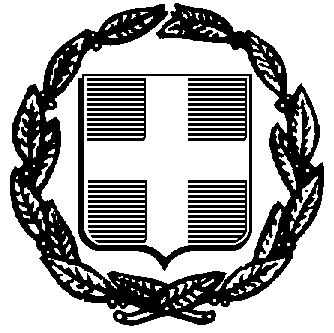 Προμήθεια διαφόρων υλικών σήμανσης οδώνΚΑ 30-6662.005Μάρτιος 2017      ΠΕΡΙΛΗΨΗ ΠΡΟΚΗΡΥΞΗΣ  Διεξαγωγής Συνοπτικού διαγωνισμούγια την «Προμήθεια διαφόρων υλικών σήμανσης οδών»Ο Αντιδήμαρχος Ηρακλείου Κρήτης προκηρύσσει  ότι την 09-05-2017 ημέρα  Τρίτη  και από ώρα 10:00 έως και 10:30 π.μ. ενώπιον της Αρμόδιας Γνωμοδοτικής Επιτροπής του Δήμου Ηρακλείου στο Δημοτικό Κατάστημα Ηρακλείου, οδός Αγ. Τίτου 1, θα διεξαχθεί Συνοπτικός Διαγωνισμός με σφραγισμένες προσφορές για την: «Προμήθεια διαφόρων υλικών σήμανσης οδών», προϋπολογισμού 74.396,90 € συμπεριλαμβανομένου του ΦΠΑ 24%.    Η υπόψη προμήθεια, χρηματοδοτείται από ίδιους πόρους, σε βάρος της πίστωσης με                                 Κ.Α. 30-6662.005 για το οικονομικό έτος 2017. Ο διαγωνισμός θα διεξαχθεί σύμφωνα με τις διατάξεις του Ν. 4412/2016, την παρ. 4 του άρθρου 209 του Ν. 3463/2006, όπως αναδιατυπώθηκε με την παρ. 3 του άρθρου 22 του Ν. 3536/2007, τις διατάξεις της παρ. 9 του άρθρου 209 του Ν. 3463/2006,  όπως προστέθηκε με την παρ. 13 του άρθρου 20 του Ν. 3731/2008 και διατηρήθηκε σε ισχύ με την περίπτωση 38 της  παρ. 1 του άρθρου 377 του Ν. 4412/2016 και τις διατάξεις του άρθρου 72 του Ν.3852/2010 «Νέα Αρχιτεκτονική της Αυτοδιοίκησης και της Αποκεντρωμένης Διοίκησης - Πρόγραμμα Καλλικράτης» (ΦΕΚ τ. Α 87/2010)    Η επιλογή του αναδόχου προμηθευτή θα γίνει με κριτήριο κατακύρωσης την πλέον συμφέρουσα από οικονομικής άποψης προσφορά αποκλειστικά βάσει τιμής ανά ομάδα είδους μετά από αξιολόγηση της προσφοράς του, από το αρμόδιο όργανο.    Δικαίωμα συμμετοχής στο διαγωνισμό έχουν όλα τα φυσικά ή νομικά πρόσωπα, οι ενώσεις προμηθευτών και οι συνεταιρισμοί που κατασκευάζουν ή εμπορεύονται τα υπό προμήθεια είδη.    Η εγγύηση συμμετοχής ορίζεται στο ποσό των 1.200,00 € (ήτοι 2% του συνολικού προϋπολογισμού της μελέτης χωρίς ΦΠΑ) και βεβαιώνεται με την προσκόμιση ισόποσου γραμματίου του Ταμείου Παρακαταθηκών και δανείων ή εγγυητικής επιστολής αναγνωρισμένης Τράπεζας.    Για περισσότερες πληροφορίες σχετικά με τους όρους και τα δικαιολογητικά συμμετοχής στο διαγωνισμό καθώς και την παραλαβή της προκήρυξης οι ενδιαφερόμενοι μπορούν να απευθύνονται στο Τμήμα Προμηθειών του Δήμου Ηρακλείου, οδός Αγ. Τίτου 1,  Ηράκλειο, καθημερινά κατά τις εργάσιμες ημέρες και ώρες  (αρμόδιος κ. Τζανιδάκης Βασίλης τηλ.  2813-409185 – 186 - 189). Επίσης τα έγγραφα που αφορούν την προμήθεια (Διακήρυξη, Συγγραφή Υποχρεώσεων, τεχνικές Προδιαγραφές, Ενδεικτικός Προϋπολογισμός) παρέχονται στους ενδιαφερόμενους και από την ιστοσελίδα του Δήμου www.heraklion.gr/press/auction.Η παρούσα θα αναρτηθεί ηλεκτρονικά στον ιστότοπο του προγράμματος « ΔΙΑΥΓΕΙΑ», στο ΚΗΜΔΗΣ τουλάχιστον 12 ημέρες και θα αποσταλεί στα Επιμελητήρια. Ο Αντιδήμαρχος  Τεχνικών Έργων, Αυτεπιστασίας                                              & Ευρωπαϊκών Προγραμμάτων                                                            Αναστασάκης ΙωάννηςΠΡΟΚΗΡΥΞΗ ΣΥΝΟΠΤΙΚΟΥ ΔΙΑΓΩΝΙΣΜΟΥΟ Αντιδήμαρχος  Ηρακλείου, προκηρύσσει συνοπτικό διαγωνισμό με σφραγισμένες προσφορές και με κριτήριο κατακύρωσης την πλέον συμφέρουσα από οικονομική άποψη προσφορά αποκλειστικά βάσει τιμής ανά ομάδα είδους, συνολικού προϋπολογισμού δαπάνης 74.396,90 € ευρώ συμπεριλαμβανομένου του ΦΠΑ.Το αντικείμενο της δημόσιας σύμβασης είναι η  «Προμήθεια διαφόρων υλικών  σήμανσης οδών».Η Μελέτη της παραπάνω σύμβασης προμήθειας αποτελείται από την παρούσα Προκήρυξη, τις Τεχνικές Προδιαγραφές, την Συγγραφή Υποχρεώσεων, τον Ενδεικτικό Προϋπολογισμό και τον Προϋπολογισμό Προσφοράς.ΑΡΘΡΟ 1 οΗμερομηνία διεξαγωγής διαγωνισμού – κατάθεση προσφορών Οι προσφορές με όλα τα απαραίτητα  στοιχεία θα κατατεθούν στο Δήμο στις  09/ 05/2017 ημέρα  Τρίτη και ώρα 10:00 π.μ. έως 10:30 π.μ.  στη Διεύθυνση, Δήμος Ηρακλείου Κρήτης, Αγ. Τίτου 1, ΤΚ  71202, ενώπιον της Αρμόδιας Γνωμοδοτικής Επιτροπής για την συγκεκριμένη σύμβαση προμήθειας ή θα σταλούν στη διεύθυνση Δήμος Ηρακλείου Κρήτης, Αγ. Τίτου 1, ΤΚ  71202,  με την ένδειξη ΠΡΟΣΦΟΡΑ για την Γνωμοδοτική Επιτροπή για την σύμβαση «Προμήθεια διαφόρων υλικών  σήμανσης οδών» , μέχρι μία ημέρα πριν από την ορισμένη ημερομηνία  της διεξαγωγής του διαγωνισμού. Κατά την ημέρα αποσφράγισης των προσφορών μπορούν να παρίστανται οι συμμετέχοντες ή οι νόμιμοι εκπρόσωποι τους. Σε περίπτωση αναβολής του διαγωνισμού για λόγους ανωτέρας βίας (απεργία, κατάληψη κλπ), ο διαγωνισμός θα διενεργηθεί την ίδια μέρα την επόμενη εβδομάδα δηλαδή την  16/05/2017  ημέρα Τρίτη   και ώρα   10:00 π.μ. έως 10:30 π.μ. στον ίδιο χώρο. ΑΡΘΡΟ  2 οΙσχύουσες  ΔιατάξειςΑ Τις διατάξεις :Τις διατάξεις του Ν. 4412/2016.Την παρ. 4 του άρθρου 209 του Ν. 3463/2006, όπως αναδιατυπώθηκε με την παρ. 3 του            άρθρου 22 του Ν. 3536/2007Τις διατάξεις της παρ. 9 του άρθρου 209 του Ν. 3463/2006,  όπως προστέθηκε με την παρ. 13 του άρθρου 20 του Ν. 3731/2008 και διατηρήθηκε σε ισχύ με την περίπτωση 38 της  παρ. 1 του άρθρου 377 του Ν. 4412/2016.Τις διατάξεις του άρθρου 72 του Ν.3852/2010 «Νέα Αρχιτεκτονική της Αυτοδιοίκησης και της Αποκεντρωμένης Διοίκησης - Πρόγραμμα Καλλικράτης» (ΦΕΚ τ. Α 87/2010)Β. Τις αποφάσεις :1. Την με Αρ. Πρωτ. 58120/01-06-2016 Απόφαση Δημάρχου με την οποία εκχωρεί το δικαίωμα υπογραφής στους Αντιδημάρχους 2. Την με αριθμ. 197/2017 Απόφαση της Οικονομικής Επιτροπής με την οποία:Α) Εγκρίνεται η προμήθεια «Προμήθεια διαφόρων υλικών  σήμανσης οδών»  και η διάθεση πίστωσης ποσού 74.396,90 € σε βάρος το Κ.Α 30-6662.005 του προϋπολογισμού έτους 2017.Β) Εγκρίνεται η εκτέλεσή της με συνοπτικό διαγωνισμό και με κριτήριο ανάθεσης την πλέον συμφέρουσα από οικονομική άποψη προσφορά μόνο βάσει τιμής.Γ) Εγκρίνονται οι  τεχνικές προδιαγραφές και τα λοιπά έγγραφα της σύμβασης της προμήθειας «Προμήθεια διαφόρων υλικών  σήμανσης οδών».Δ) Ψηφίζονται οι όροι  του συνοπτικού διαγωνισμού.ΑΡΘΡΟ    3 οΠληροφορίες Πληροφορίες για την σύμβαση της προμήθειας αυτής μπορούν να λάβουν οι ενδιαφερόμενοι μέχρι και την προηγούμενη της ημερομηνίας διενέργειας του διαγωνισμού από  το Τμήμα Προμηθειών του Δήμου (Αγ. Τίτου 1, τηλ.  2813-409185 – 186 - 189) τις εργάσιμες ημέρες και ώρες καθώς και για τεχνικά θέματα στο ίδιο τηλέφωνο. Η παρούσα  Προκήρυξη και τα επισυναπτόμενα σε αυτήν τεύχη (συγγραφή υποχρεώσεων, τεχνικές προδιαγραφές, ενδεικτικός προϋπολογισμός) θα αναρτηθούν ηλεκτρονικά στον ιστότοπο του ΚΕΝΤΡΙΚΟΥ ΗΛΕΚΤΡΟΝΙΚΟΥ ΜΗΤΡΩΟΥ ΔΗΜΟΣΙΩΝ ΣΥΜΒΑΣΕΩΝ (ΚΗΜΔΗΣ) τουλάχιστον δώδεκα (12) ημέρες πριν από την καταληκτική ημερομηνία κατάθεσης προσφορών, και θα είναι διαθέσιμα στην ιστοσελίδα του Δήμου Ηρακλείου στην διεύθυνση: http://www.heraklion.gr/press/auction, καθώς επίσης θα διατίθενται και από τα γραφεία του φορέα κατά τις εργάσιμες ήμερες και ώρες. Αντίγραφο της Προκήρυξης αυτής θα βρίσκεται αναρτημένο στον πίνακα ανακοινώσεων του δημοτικού καταστήματος στην οδό Αγ. Τίτου 1, του Δήμου Ηρακλείου. Ακόμα, περίληψη της Προκήρυξης θα αναρτηθεί στη «ΔΙΑΥΓΕΙΑ» και θα αποσταλεί στα  Επιμελητήρια. ΑΡΘΡΟ    4 ο Δεκτοί στο διαγωνισμό γίνονται : α. Έλληνες και αλλοδαποί κατασκευαστές και προμηθευτές. β. Ημεδαπά και αλλοδαπά Νομικά Πρόσωπα. γ. Συνεταιρισμοί. δ. Ενώσεις προμηθευτών που υποβάλλουν κοινή προσφορά. που πληρούν τους όρους και τις προϋποθέσεις που καθορίζονται στην παρούσα προκήρυξη.ΑΡΘΡΟ    5 οΔικαιολογητικά συμμετοχήςΔικαίωμα συμμετοχής στο διαγωνισμό έχουν όλα τα φυσικά ή νομικά πρόσωπα, οι ενώσεις προμηθευτών και οι συνεταιρισμοί που κατασκευάζουν ή εμπορεύονται τα υπό προμήθεια είδη και θα προσκομίσουν τα παρακάτω δικαιολογητικά.Εγγυητική επιστολή συμμετοχής στο διαγωνισμό όπως ορίζεται στο άρθρο 16 της παρούσας προκήρυξης  και  σύμφωνα με το άρθρο 72 του Ν. 4412/2016, η οποία για το σύνολο της προμήθειας είναι ποσού 1.200,00 €.Τυποποιημένο έντυπο υπεύθυνης (ΤΕΥΔ) [άρθρου 79 παρ. 4 ν. 4412/2016 (Α 147)]το οποίο σας επισυνάπτομε στο παράρτημα Α της μελέτης, των ιδίων ή των νόμιμων εκπροσώπων μη θεωρημένο για το γνήσιο της υπογραφής, με την οποία θα δηλώνεται ότι: Έλαβαν γνώση των όρων της Διακήρυξης και της Τεχνικής Περιγραφής και αποδέχονται αυτούς πλήρως και ανεπιφύλακτα.Δεν έχουν  συμμετάσχει: α)  Σε εγκληματική οργάνωση, όπως αυτή ορίζεται στο άρθρο 2 της απόφασης - πλαίσιο 2008/841/ΔΕΥ του Συμβουλίου της 24ης Οκτωβρίου 2008, για την καταπολέμηση του οργανωμένου εγκλήματος(ΕΕ L 300 της 11.11.2008 σ.42),β)  Δωροδοκία, όπως ορίζεται στο άρθρο 3 της σύμβασης περί της καταπολέμησης της διαφθοράς, στην οποία ενέχονται υπάλληλοι των Ευρωπαϊκών Κοινοτήτων, ή των κρατών - μελών της Ένωσης (ΕΕ C 195 της 25.6.1997, σ. 1) και στην παράγραφο 1 του άρθρου 2 της απόφασης – πλαίσιο 2003/568/ΔΕΥ του Συμβουλίου της 22ας Ιουλίου 2003, για την καταπολέμηση της δωροδοκίας στον ιδιωτικό τομέα, (ΕΕ L 192 της 31.7.2003, σ. 54), καθώς και όπως ορίζεται στην κείμενη νομοθεσία, ή στο εθνικό δίκαιο του οικονομικού φορέα.γ)   Σε απάτη, κατά την έννοια του άρθρου 1 της σύμβασης σχετικά με την προστασία των οικονομικών συμφερόντων των Ευρωπαϊκών Κοινοτήτων, (ΕΕ C 316 της 27.11.1995, σ. 48), η οποία κυρώθηκε με το ν. 2803/2000 (Α' 48).δ) Σε τρομοκρατικά εγκλήματα ή εγκλήματα συνδεόμενα με τρομοκρατικές δραστηριότητες, όπως ορίζονται, αντιστοίχως, στα άρθρα 1 και 3 της απόφασης - πλαίσιο 2002/475/ΔΕΥ του Συμβουλίου της 13ης Ιουνίου 2002, για την καταπολέμηση της τρομοκρατίας (ΕΕ L 164 της 22.6.2002, σ. 3) ή ηθική αυτουργία ή συνέργεια ή απόπειρα διάπραξης εγκλήματος, όπως ορίζονται στο άρθρο 4 αυτής.ε)  Σε νομιμοποίηση εσόδων από παράνομες δραστηριότητες ή χρηματοδότηση της τρομοκρατίας, όπως αυτές Ορίζονται στο άρθρο 1 της Οδηγίας 2005/60/ΕΚ του Ευρωπαϊκού Κοινοβουλίου και του Συμβουλίου της 26ης Οκτωβρίου 2005, σχετικά με την πρόληψη της χρησιμοποίησης του χρηματοπιστωτικού συστήματος, για τη νομιμοποίηση εσόδων από παράνομες δραστηριότητες και τη χρηματοδότηση της τρομοκρατίας (ΕΕ L 309 της 25.11.2005, σ. 15), η οποία ενσωματώθηκε στην εθνική νομοθεσία με το ν. 3691/2008 (Α' 166), στ) παιδική εργασία και άλλες μορφές εμπορίας ανθρώπων, όπως ορίζονται στο άρθρο 2 της Οδηγίας 2011/36/ΕΕ του Ευρωπαϊκού Κοινοβουλίου και του Συμβουλίου της 5ης Απριλίου 2011, για την πρόληψη και την καταπολέμηση της εμπορίας ανθρώπων και για την προστασία των θυμάτων της, καθώς και για την αντικατάσταση της απόφασης - πλαίσιο 2002/629/ΔΕΥ του Συμβουλίου (ΕΕ L 101 της 15.4.2011, σ. 1), η οποία ενσωματώθηκε στην εθνική νομοθεσία με το ν. 4198/2013 (Α' 215 ).στ) Δεν έχουν καταδικασθεί για αδίκημα σχετικό με την άσκηση της επαγγελματικής τους δραστηριότητας. Είναι ενήμεροι ως προς τις υποχρεώσεις τους που αφορούν τις εισφορές κοινωνικής ασφάλισης και ως προς τις φορολογικές υποχρεώσεις τους κατά την ημέρα του διαγωνισμού.Είναι εγγεγραμμένοι στο αρμόδιο Επιμελητήριο και μπορούν να προσκομίσουν Πιστοποιητικού  Επιμελητηρίου με το οποίο θα πιστοποιείται σε αυτό η εγγραφή τους και το ειδικό επάγγελμά τους το οποίο αν δεν συνάδει με το είδος των υπό προμήθεια ειδών θα οδηγεί σε αποκλεισμό του συμμετέχοντος.Σημειώνεται ότι η ως άνω Υπεύθυνη δήλωση, πρέπει να φέρει ημερομηνία εντός των τελευταίων τριάντα ημερολογιακών ημερών, προ της καταληκτικής ημέρας υποβολής των προσφορών και δεν απαιτείται βεβαίωση του γνησίου της υπογραφής από αρμόδια διοικητική αρχή ή τα ΚΕΠ.Εφόσον οι προμηθευτές συμμετέχουν στο διαγωνισμό με εκπροσώπους τους, υποβάλλουν εξουσιοδότηση εκπροσώπησης. Κανένας δεν μπορεί να εκπροσωπεί στο διαγωνισμό, περισσότερες από μία (1) εταιρείες, ή ένωση προμηθευτών ούτε να συμμετέχει χωριστά για τον εαυτό του και να εκπροσωπεί άλλο φυσικό πρόσωπο, εταιρία, συνεταιρισμό ή και ένωση προμηθευτών. Στην περίπτωση αυτή αποκλείονται όλες οι προσφορές. Επίσης, δεν μπορεί να συμμετέχει στο διαγωνισμό για λογαριασμό του, υπάλληλος εταιρίας που συμμετέχει σε αυτόν ή ειδικός σύμβουλος αμειβόμενος από αυτή με μισθό ή και με άλλο τρόπο αμοιβής. Δελτίο Αποστολής των δειγμάτων των προσφερόμενων ειδών υπογεγραμμένο από το τμήμα προμηθειών, κάθε ενδιαφερόμενος είναι υποχρεωμένος να καταθέσει ένα δείγμα για κάθε προσφερόμενο είδος . Υπεύθυνη δήλωση του προμηθευτή που θα αναφέρονται αναλυτικά τα είδη στα οποία δίνει προσφορά.Εάν σε κάποια χώρα δεν εκδίδονται τα παραπάνω πιστοποιητικά, ή έγγραφα, ή δεν καλύπτουν όλες τις παραπάνω περιπτώσεις, μπορούν να αντικατασταθούν από ένορκη δήλωση του προμηθευτή, που γίνεται ενώπιον Δικαστικής ή Διοικητικής αρχής ή συμβολαιογράφου.Για τους προμηθευτές, που στη χώρα τους δεν προβλέπεται από το νόμο ένορκη δήλωση, αυτή μπορεί να αντικατασταθεί με υπεύθυνη δήλωση. Οι ενώσεις οικονομικών φορέων που υποβάλλουν κοινή προσφορά, υποβάλλουν τα παραπάνω κατά περίπτωση δικαιολογητικά των περιπτώσεων, για κάθε οικονομικό φορέα που συμμετέχει στην ένωσηΔικαιολογητικά κατακύρωσηςΜετά την αξιολόγηση των προσφορών, ο προσφέρων στον οποίο πρόκειται να γίνει η κατακύρωση οφείλει να προσκομίσει εντός 10 ημερών από έγγραφη ειδοποίηση του από την αρμόδια Γνωμοδοτική Επιτροπή, εντός σφραγισμένου φακέλου, τα παρακάτω  έγγραφα και πιστοποιητικά:Α) Πιστοποιητικό ποινικού μητρώου έχουν υποχρέωση προσκόμισης:α1.Τα φυσικά πρόσωπα  α2.Στις περιπτώσεις εταιρειών περιορισμένης ευθύνης (Ε.Π.Ε.) και προσωπικών εταιρειών (Ο.Ε). οι διαχειριστές τους.α3.Στις περιπτώσεις ανωνύμων εταιρειών (Α.Ε.), ο Διευθύνοντας Σύμβουλος, καθώς και όλα τα μέλη του Διοικητικού Συμβουλίου.Β) Πιστοποιητικό που εκδίδεται από αρμόδια κατά περίπτωση αρχή, από το οποίο να προκύπτει ότι κατά την ημερομηνία της ως άνω ειδοποίησης, είναι ενήμεροι ως προς τις υποχρεώσεις τους που αφορούν τις εισφορές κοινωνικής ασφάλισης (κύριας και επικουρικής) Γ) Πιστοποιητικό που εκδίδεται από αρμόδια κατά περίπτωση αρχή, από το οποίο να προκύπτει ότι κατά την ημερομηνία της ως άνω ειδοποίησης, είναι ενήμεροι ως προς τις φορολογικές υποχρεώσεις τους.Δ) Πιστοποιητικό Επιμελητηρίου με το οποίο θα πιστοποιείται σε αυτό η εγγραφή τους και το ειδικό επάγγελμά τους το οποίο αν δεν συνάδει με το είδος των υπό προμήθεια ειδών θα οδηγεί σε αποκλεισμό του συμμετέχοντος.Οι ενώσεις οικονομικών φορέων που υποβάλλουν κοινή προσφορά, υποβάλλουν τα παραπάνω, κατά περίπτωση δικαιολογητικά, για κάθε οικονομικό φορέα που συμμετέχει στην ένωση.ΑΡΘΡΟ     6οΧρόνος και τρόπος υποβολής προσφορώνΌσοι επιθυμούν να λάβουν μέρος στο διαγωνισμό θα πρέπει να καταθέσουν τις προσφορές τους με όλα τα απαραίτητα  στοιχεία   ενώπιων της Επιτροπής την ημέρα και ώρα του διαγωνισμού στη Διεύθυνση, Δήμος Ηρακλείου Κρήτης, Αγ. Τίτου 1, ΤΚ  71202,  με την ένδειξη ΠΡΟΣΦΟΡΑ για την Γνωμοδοτική Επιτροπή για την σύμβαση «Προμήθεια διαφόρων υλικών  σήμανσης οδών». Οι προσφορές μπορεί να σταλούν και ταχυδρομικά η να κατατεθούν  στο πρωτόκολλο του Δήμου στην Διεύθυνση Αγ. Τίτου 1  (Τ.Κ. 71202) μέχρι και την προηγούμενη εργάσιμη ημέρα του Διαγωνισμού. Η έναρξη υποβολής των προσφορών και των αιτήσεων συμμετοχής, που κατατίθενται κατά την καταληκτική ημερομηνία στην Επιτροπή, κηρύσσεται από τον πρόεδρο αυτού, μισή ώρα πριν από την ώρα λήξης. Η παραλαβή μπορεί να συνεχισθεί και μετά την ώρα λήξης, αν η υποβολή, που έχει εμπρόθεσμα αρχίσει, συνεχίζεται χωρίς διακοπή λόγω του πλήθους των προσελθόντων ενδιαφερομένων οικονομικών φορέων. Η λήξη της παραλαβής κηρύσσεται επίσης από τον πρόεδρο του αρμόδιου γνωμοδοτικού οργάνου, με προειδοποίηση ολίγων λεπτών της ώρας και μετά την κήρυξη της λήξης δεν γίνεται δεκτή άλλη προσφορά ή αίτηση συμμετοχής. Προσφορές που υποβάλλονται εκπρόθεσμα, επιστρέφονται χωρίς να αποσφραγισθούν ή να αξιολογηθούν αντιστοίχως. Οι προσφορές υπογράφονται και μονογράφονται ανά φύλλο από τον οικονομικό φορέα ή, σε περίπτωση νομικών προσώπων, από το νόμιμο εκπρόσωπο αυτών. Η ένωση οικονομικών φορέων υποβάλλει κοινή προσφορά, η οποία υπογράφεται υποχρεωτικά είτε από όλους τους οικονομικούς φορείς που αποτελούν την ένωση είτε από εκπρόσωπό τους νομίμως εξουσιοδοτημένο. Στην προσφορά απαραιτήτως πρέπει να προσδιορίζεται η έκταση και το είδος της συμμετοχής του (συμπεριλαμβανομένης της κατανομής αμοιβής μεταξύ τους) κάθε μέλους της ένωσης, καθώς και ο εκπρόσωπος/συντονιστής αυτής.ΑΡΘΡΟ    7οΠροσφορές Οι προσφορές υποβάλλονται μέσα σε σφραγισμένο φάκελο, στον οποίο πρέπει να αναγράφονται ευκρινώς:α) Η λέξη ΠΡΟΣΦΟΡΑ, β) Η επωνυμία της αναθέτουσας αρχής (ΔΗΜΟΣ ΗΡΑΚΛΕΙΟΥ)γ) Ο τίτλος της σύμβασης  «Προμήθεια διαφόρων υλικών  σήμανσης οδών»),δ)Η καταληκτική ημερομηνία (ημερομηνία λήξης προθεσμίας υποβολής προσφορών ή αιτήσεων συμμετοχής), ε) Τα στοιχεία του συμμετέχοντος οικονομικού φορέα.(Επωνυμία, Ταχ. Δ/νση, Τηλέφωνο, Φαξ, Δ/νση Ηλεκτρονικού Ταχυδρομείου)Προσφορές που υποβάλλονται ανοικτές δεν γίνονται αποδεκτές.Μέσα στο φάκελο προσφοράς τοποθετούνται όλα τα σχετικά με την προσφορά στοιχεία και ειδικότερα ως εξής:Στον κύριο φάκελο προσφοράς τοποθετούνται όλα τα ζητούμενα δικαιολογητικά και η εγγυητική συμμετοχής.Τα Τεχνικά στοιχεία της προσφοράς αν απαιτείται,  τοποθετούνται σε χωριστά σφραγισμένο φάκελο, μέσα στον κυρίως φάκελο με την ένδειξη ΤΕΧΝΙΚΗ ΠΡΟΣΦΟΡΑ (θα πρέπει να υπάρχει το τεύχος Τεχνικής Περιγραφής - Τεχνικών Προδιαγραφών στο οποίο θα δίνεται σαφής περιγραφή και τεχνικές προδιαγραφές για τα προσφερόμενα υλικά ). Ο φάκελος της τεχνικής προσφοράς θα φέρει και τις ενδείξεις του κυρίως φακέλου.Τα ΟΙΚΟΝΟΜΙΚΑ ΣΤΟΙΧΕΙΑ της προσφοράς τοποθετούνται σε χωριστά σφραγισμένο φάκελο, επίσης μέσα στον κυρίως φάκελο, με την ένδειξη «ΟΙΚΟΝΟΜΙΚΗ ΠΡΟΣΦΟΡΑ». Ο φάκελος  της  οικονομικής προσφοράς θα φέρει και τις ενδείξεις του κυρίως φακέλου.  Η οικονομική προσφορά δίδεται σε ευρώ συμπληρώνοντας το παρεχόμενο Έντυπο Προϋπολογισμού Προσφοράς. Σε περίπτωση που τα τεχνικά στοιχεία της προσφοράς δεν είναι  δυνατόν λόγω μεγάλου όγκου να τοποθετηθούν στον κυρίως φάκελο, τότε αυτά συσκευάζονται ιδιαίτερα και ακολουθούν τον κυρίως φάκελο με την ένδειξη «ΠΑΡΑΡΤΗΜΑ ΠΡΟΣΦΟΡΑΣ»  και τις λοιπές ενδείξεις του κυρίως φακέλου.Ο προσφέρων θεωρείται ότι αποδέχεται πλήρως και ανεπιφύλακτα όλους τους όρους της διακήρυξης εκτός εάν κατά περίπτωση στη προσφορά του ρητά αναφέρει τα  σημεία εκείνα τα οποία τυχόν δεν αποδέχεται. Στην περίπτωση αυτή πρέπει ο προσφέρων να αναφέρει στην προσφορά του, τους όρους της προσφοράς που είναι διαφορετικοί από τους όρους της προκήρυξης  προκειμένου να αξιολογηθούν. Μετά την κατάθεση της προσφοράς δεν γίνεται αποδεκτή αλλά απορρίπτεται ως απαράδεκτη κάθε διευκρίνιση, τροποποίηση ή  απόκρουση όρου της προκήρυξης. Διευκρινίσεις δίνονται από τον προσφέροντα μόνο όταν ζητούνται από την επιτροπή διαγωνισμού είτε ενώπιον της, είτε ύστερα από έγγραφο της .Από τις διευκρινίσεις που δίνονται σύμφωνα με τα παραπάνω λαμβάνονται υπόψη μόνο εκείνες που αναφέρονται στα σημεία που  ζητήθηκαν. Οι προσφορές και τα περιλαμβανόμενα σε αυτές στοιχεία συντάσσονται στην ελληνική γλώσσα ή συνοδεύονται από επίσημη μετάφρασή τους στην ελληνική γλώσσα. Ενημερωτικά και τεχνικά φυλλάδια και άλλα έντυπα -εταιρικά ή μη- με ειδικό τεχνικό περιεχόμενο μπορούν να υποβάλλονται σε άλλη γλώσσα, χωρίς να συνοδεύονται από μετάφραση στην ελληνική.ΑΡΘΡΟ   8οΧρόνος ισχύος προσφορώνΟι προσφορές ισχύουν και δεσμεύουν τους προμηθευτές ενενήντα (90) ημέρες από την επόμενη της διενέργειας του διαγωνισμού.Προσφορά που ορίζει χρόνο ισχύος μικρότερου του προβλεπόμενου από τη διακήρυξη, απορρίπτεται ως απαράδεκτη.Η ισχύς της προσφοράς μπορεί να παρατείνεται εφόσον ζητηθεί από την υπηρεσία, πριν από την λήξη της κατά ανώτατο όριο για χρονικό διάστημα ίσο με το προβλεπόμενο από την  παρούσα προκήρυξη.ΑΡΘΡΟ   9οΕναλλακτικές προσφορέςΣτον διαγωνισμό δεν γίνονται δεκτές εναλλακτικές προσφορές και σε  περίπτωση υποβολής τους, απορρίπτονται ως απαράδεκτες.ΑΡΘΡΟ     10 οΕνστάσεις προ της υπογραφής της σύμβασηςΈνσταση κατά πράξης της Οικονομικής Επιτροπής, η προθεσμία άσκησής της είναι πέντε (5) ημέρες από την κοινοποίηση της προσβαλλόμενης πράξης στον ενδιαφερόμενο οικονομικό φορέα. Για την άσκηση ένστασης κατά της διακήρυξης ή της πρόσκλησης, η ένσταση υποβάλλεται μέχρι πέντε (5) ημέρες πριν από την καταληκτική ημερομηνία υποβολής προσφορών.Η ένσταση υποβάλλεται ενώπιον της αναθέτουσας αρχής, η οποία αποφασίζει, εντός προθεσμίας δέκα (10) ημερών, μετά την άπρακτη πάροδο της οποίας τεκμαίρεται η απόρριψη της ένστασης. Για το παραδεκτό της άσκησης ένστασης, απαιτείται, με την κατάθεση της ένστασης, η καταβολή παραβόλου υπέρ του Δημοσίου ποσού ίσου με το ένα τοις εκατό (1%) επί της εκτιμώμενης αξίας της σύμβασης. Το παράβολο αυτό αποτελεί δημόσιο έσοδο. Το παράβολο επιστρέφεται με πράξη της αναθέτουσας αρχής, αν η ένσταση γίνει δεκτή από το αποφασίζον όργανο.Με κοινή Απόφαση των Υπουργών Οικονομίας, Ανάπτυξης και Τουρισμού, Οικονομικών και Υποδομών, Μεταφορών και Δικτύων μπορεί να αναπροσαρμόζεται το ύψος του ανωτέρω παράβολου.Για την εξέταση των προβλεπόμενων ενστάσεων και προσφυγών, αρμόδιο γνωμοδοτικό όργανο είναι η τριμελής Επιτροπή Αξιολόγησης Ενστάσεων της παρ.11 του άρθρου 221 του Ν.4412/16 του Δήμου Ηρακλείου η οποία θα εξετάσει και θα γνωμοδοτήσει για την ένσταση. Αρμόδιο όργανο να αποφασίσει επί των ενστάσεων είναι το Δημοτικό Συμβούλιο. Ενστάσεις που υποβάλλονται για οιονδήποτε άλλο από τους προαναφερόμενους λόγους προ της υπογραφής της σύμβασης δεν γίνονται δεκτές.ΑΡΘΡΟ    11 οΠροσφερόμενη τιμήΟι τιμές θα δίνονται σε ευρώ ( € ), ανά  είδος του προϋπολογισμού της μελέτης  για τα προσφερόμενα είδη. Στις τιμές θα περιλαμβάνονται και οι κρατήσεις υπέρ τρίτων καθώς και η παράδοση σε χώρους όπου θα υποδείξει η Υπηρεσία. ΑΡΘΡΟ    12 οΑποσφράγιση των προσφορών και ανακοίνωση τιμών. Η αρμόδια  γνωμοδοτική επιτροπή διενέργειας και αξιολόγησης του διαγωνισμού του άρθρου 221 του Ν.4412/16 του Δήμου Ηρακλείου, εφεξής αποκαλούμενη ως «Επιτροπή»,  προβαίνει στην έναρξη της διαδικασίας αποσφράγισης των προσφορών, σε δημόσια συνεδρίαση, την ημερομηνία και ώρα και στον τόπο που ορίζεται στο άρθρο 1 της παρούσας διακήρυξης. Όταν πλησιάζει η ώρα λήξης παράδοσης των προσφορών, δηλαδή η 10:30 π.μ., η Επιτροπή κηρύσσει μεγαλόφωνα την λήξη του χρόνου παραλαβής και παράδοσης των προσφορών και στην συνέχεια προβαίνει στην αποσφράγιση αυτών. Προσφορές που υποβάλλονται στην επιτροπή μετά τη λήξη παράδοσης των προσφορών, δεν αποσφραγίζονται αλλά παραδίδονται στην Υπηρεσία για επιστροφή ως εκπρόθεσμες.Η αποσφράγιση γίνεται με την παρακάτω διαδικασία :Η αποσφράγιση διενεργείται δημόσια, παρουσία των προσφερόντων/συμμετεχόντων, ή των νομίμως εξουσιοδοτημένων εκπροσώπων τους, οι οποίοι λαμβάνουν γνώση των λοιπών συμμετεχόντων στη διαδικασία και των στοιχείων που υποβλήθηκαν από αυτούς, όπως ειδικότερα ορίζεται στα έγγραφα της σύμβασης. Αποσφραγίζεται ο κυρίως φάκελος της προσφοράς, μονογράφονται δε και σφραγίζονται, από την Επιτροπή όλα τα δικαιολογητικά.Κατόπιν αποσφραγίζετε ο φάκελος της Τεχνικής Προσφοράς και υπογράφονται όλα τα τεύχη της Τεχνικής Προσφοράς κατά φύλλο.Ο φάκελος της Οικονομικής Προσφοράς δεν αποσφραγίζεται, αλλά μονογράφεται και σφραγίζεται από την Επιτροπή, προκειμένου να αποσφραγισθεί την ημερομηνία και ώρα που θα ορίσει η Επιτροπή και θα κάνει γνωστό στους ενδιαφερόμενους με έγγραφο της. Μετά την αποσφράγιση των προσφορών, η Επιτροπή προβαίνει στην καταχώρηση αυτών που υποβάλλουν προσφορές καθώς και των δικαιολογητικών που υπέβαλαν, σε πρακτικό το οποίο υπογράφει και σφραγίζει.Η αποσφράγιση των προσφορών γίνεται δημόσια.ΑΡΘΡΟ    13 οΑξιολόγηση προσφορώνΓια την αξιολόγηση των προφορών η γνωμοδοτική Επιτροπή Αξιολόγησης του Δήμου Ηρακλείου, θα εξετάσει και θα αξιολογήσει κάθε προσφορά, βάση των Τεχνικών Προδιαγραφών, θα απορρίπτονται οι προσφορές που δεν πληρούν τα υποχρεωτικά ζητούμενα στοιχεία από τις τεχνικές προδιαγραφές και την ειδική συγγραφή υποχρεώσεων.Την ημέρα και ώρα που έχει ορίσει η Επιτροπή γίνετε το άνοιγμα των οικονομικών προφορών. Προσφορά που είναι αόριστη απορρίπτεται ως απαράδεκτη. Το άνοιγμα των οικονομικών προσφορών γίνετε δημόσια παρουσία, ή μη των προσφερόντων/συμμετεχόντων, ή των νομίμως εξουσιοδοτημένων εκπροσώπων τους. Μετά το άνοιγμα συντάσσετε πρακτικό οικονομικών προσφορών το οποίο υπογράφετε από την Επιτροπή. Η πλέον συμφέρουσα προσφορά από οικονομική άποψη, είναι εκείνη που έχει τις χαμηλότερες τιμές ανά ομάδα είδους.Η Επιτροπή καλεί εγγράφως τον προσωρινό ανάδοχο, να καταθέσει τα πρωτότυπα ή αντίγραφα που εκδίδονται, σύμφωνα με τις διατάξεις του άρθρου 1 του ν. 4250/2014 (Α ́ 74) όλων των δικαιολογητικών κατακύρωσης, όπως καθορίζονται ειδικότερα στο άρθρο 5 της παρούσας Διακήρυξης, σε σφραγισμένο φάκελο μέσα σε δέκα (10) ημέρες από την παραλαβή της εν λόγω πρόσκλησης.Αν δεν προσκομισθούν τα παραπάνω δικαιολογητικά ή υπάρχουν ελλείψεις σε αυτά που υποβλήθηκαν, παρέχεται προθεσμία στον προσωρινό ανάδοχο να τα προσκομίσει, ή να τα συμπληρώσει εντός πέντε (5) ημερών από την κοινοποίηση σχετικής έγγραφης ειδοποίησης σε αυτόν. Η αναθέτουσα αρχή μπορεί να παρατείνει την ως άνω προθεσμία, εφόσον αιτιολογείται αυτό επαρκώς και κατ’ ανώτατο όριο για δεκαπέντε (15) επιπλέον ημέρες.Η Επιτροπή εντός δύο (2) εργάσιμων ημερών, από την παραλαβή του φακέλου των δικαιολογητικών κατακύρωσης, αποστέλλει ανακοίνωση στον προσφέροντα, στον οποίο πρόκειται να γίνει η κατακύρωση, ορίζοντας την ημερομηνία, ώρα και τόπο αποσφράγισης του φακέλου. Η ανακοίνωση αυτή αποστέλλεται και στους λοιπούς προσφέροντες, οι οικονομικές προσφορές των οποίων έχουν γίνει αποδεκτές. Η Επιτροπή αποσφραγίζει τον φάκελο των δικαιολογητικών κατακύρωσης σε ανοικτή συνεδρίαση, ελέγχει την ορθότητα και την πληρότητα των δικαιολογητικών και καταγράφει τα αποτελέσματα σε πρακτικό.Αν ο προσωρινός ανάδοχος,α) δεν υποβάλει στο προκαθορισμένο χρονικό διάστημα, τα απαιτούμενα πρωτότυπα ή αντίγραφα, των παραπάνω δικαιολογητικών ή,β) κατά τον έλεγχο των παραπάνω δικαιολογητικών, διαπιστωθεί ότι τα στοιχεία που δηλώθηκαν στην υπεύθυνη δήλωση, του άρθρου 5 της παρούσας Διακήρυξης είναι ψευδή ή ανακριβή ή,γ) από τα παραπάνω δικαιολογητικά που προσκομίσθηκαν νομίμως και εμπροθέσμως, δεν αποδεικνύεται η μη συνδρομή των λόγων αποκλεισμού,  τότε ο προσωρινός ανάδοχος κηρύσσεται έκπτωτος, καταπίπτει υπέρ του Δήμου Ηρακλείου η εγγύηση συμμετοχής του στο διαγωνισμό και η κατακύρωση γίνεται στον προσφέροντα που υπέβαλε την αμέσως επόμενη πλέον συμφέρουσα από οικονομική άποψη προσφορά, βάσει των ειδικότερων κριτηρίων ανάθεσης, όπως είχαν οριστεί στα έγγραφα της σύμβασης, χωρίς να λαμβάνεται υπόψη η προσφορά του προσφέροντος που απορρίφθηκε. Αν κανένας από τους προσφέροντες δεν υπέβαλε αληθή ή ακριβή δήλωση η διαδικασία ανάθεσης ματαιώνεται.Η διαδικασία ελέγχου των παραπάνω δικαιολογητικών, ολοκληρώνεται με τη σύνταξη πρακτικού από την Επιτροπή και τη διαβίβαση του φακέλου στην Οικονομική Επιτροπή, για τη λήψη απόφασης, είτε για την κήρυξη του προσωρινού αναδόχου ως εκπτώτου, είτε για τη ματαίωση της διαδικασίας κατά τις παραγράφους, είτε κατακύρωσης της σύμβασης. Τα αποτελέσματα των ανωτέρω σταδίων επικυρώνονται με απόφαση της Οικονομικής Επιτροπής, η οποία κοινοποιείται με επιμέλεια αυτής, στους συμμετέχοντες. Κατά της ανωτέρω απόφασης χωρεί ένσταση, σύμφωνα με το άρθρο 127 του Ν. 4412/2016.Στις διαδικασίες σύναψης σύμβασης προμηθειών ή παροχής γενικών υπηρεσιών, το αρμόδιο γνωμοδοτικό όργανο, με αιτιολογημένη εισήγησή του, μπορεί να προτείνει την κατακύρωση της σύμβασης για ολόκληρη ή μεγαλύτερη ή μικρότερη ποσότητα κατά ποσοστό στα εκατό, που θα καθορίζεται στα έγγραφα της σύμβασης. Το ποσοστό αυτό δεν μπορεί να υπερβαίνει το 30% για διαγωνισμούς προϋπολογισθείσας αξίας μέχρι 100.000,00 ευρώ περιλαμβανομένου Φ.Π.Α., σύμφωνα με την παράγ. 1 του άρθρου 104 του Ν. 4412/2016.ΑΡΘΡΟ   14 οΚρίση αποτελεσμάτων διαγωνισμούΗ ορισθείσα γνωμοδοτική Επιτροπή των προσφορών, γνωμοδοτεί και στέλνει όλα τα έγγραφα της σύμβασης στην Οικονομική Επιτροπή του Δήμου προκειμένου αυτή σαν αποφαινόμενο  όργανο αποφασίζει για τα παρακάτω θέματα.Κατακύρωση της Προμήθειας διαφόρων υλικών  σήμανσης οδών για ολόκληρη ή μέρος  της  ποσότητας.Ματαίωση των αποτελεσμάτων του διαγωνισμού και επανάληψη του με τροποποίηση ή μη των όρων και των τεχνικών προδιαγραφών. Η Οικονομική Επιτροπή  κοινοποιεί αμέσως την απόφαση κατακύρωσης, μαζί με αντίγραφο όλων των πρακτικών της διαδικασίας ελέγχου και αξιολόγησης των προσφορών, σε κάθε προσφέροντα εκτός από τον προσωρινό ανάδοχο με κάθε πρόσφορο τρόπο, όπως με τηλεομοιοτυπία, ηλεκτρονικό ταχυδρομείο κ.λπ., επί αποδείξει.ΑΡΘΡΟ   15 οΑνακοίνωση κατακύρωσηςΜετά την οριστική έγκριση του φακέλου του διαγωνισμού από την Αποκεντρωμένη Διοίκηση Κρήτης, η αναθέτουσα αρχή προσκαλεί τον ανάδοχο να προσέλθει για την υπογραφή της σύμβασης, εντός είκοσι (20) ημερών από την κοινοποίηση σχετικής έγγραφης ειδικής πρόσκλησης. Η υπογραφή της σύμβαση έχει αποδεικτικό χαρακτήρα. Εάν ο ανάδοχος δεν προσέλθει να υπογράψει τη σύμβαση, μέσα στην προθεσμία που ορίζεται στην ειδική πρόκληση, κηρύσσεται έκπτωτος, καταπίπτει υπέρ της αναθέτουσας αρχής η εγγύηση συμμετοχής του και η κατακύρωση γίνεται στον προσφέροντα που υπέβαλε την αμέσως επόμενη πλέον συμφέρουσα από οικονομική άποψη προσφορά. Αν κανένας από τους προσφέροντες δεν προσέλθει για την υπογραφή της σύμβασης, η διαδικασία ανάθεσης ματαιώνεται, σύμφωνα με την περίπτωση δ' της παραγράφου 2 του άρθρου 106 του Ν. 4412/2016.ΑΡΘΡΟ    16 οΣύμβασηΤα στοιχεία της Σύμβασης που θα υπογραφεί θα είναι :Η παρούσα Προκήρυξη, η Συγγραφή Υποχρεώσεων, οι Τεχνικές Προδιαγραφές, ο Ενδεικτικός  Προϋπολογισμός και η προσφορά του αναδόχου. Μετά την ανακοίνωση της κατακύρωσης η Υπηρεσία θα καταρτίσει τη σχετική σύμβαση που θα υπογραφεί από τα δύο συμβαλλόμενα μέρη.ΑΡΘΡΟ    17οΕγγυήσεις1. Εγγύηση συμμετοχής στο διαγωνισμόΗ εγγύηση για τη συμμετοχή στο διαγωνισμό ορίζεται στο 2% της συνολικής προϋπολογισθείσης αξίας χωρίς το ΦΠΑ και ανέρχεται στο  ποσό των 1.200,00 €  ευρώ (άρθρο 72 του Ν. 4412/2016) ενώ θα έχει ισχύ τουλάχιστον 120 ημέρες.Σε περίπτωση υποβολής προσφοράς για ένα ή περισσότερα τμήματα της σύμβασης, το ύψος της εγγύησης συμμετοχής υπολογίζεται το 2% επί της εκτιμώμενης αξίας, εκτός ΦΠΑ, του/των προσφερόμενου/ων τμήματος/τμημάτων.Στην περίπτωση ένωσης οικονομικών φορέων, η εγγύηση συμμετοχής περιλαμβάνει και τον όρο ότι η εγγύηση καλύπτει τις υποχρεώσεις όλων των οικονομικών φορέων που συμμετέχουν στην ένωση.Αν ο προμηθευτής επιθυμεί να λάβει μέρος στο διαγωνισμό μόνο για κάποιο τμήμα των ειδών της προμήθειας, τότε θα προσκομίσει εγγυητική επιστολή η οποία θα καλύπτει το           2% του ενδεικτικού  προϋπολογισμού χωρίς Φ.Π.Α. των ειδών που θα προσφέρει, και θα το κάνει γνωστό στην Επιτροπή με δήλωσή του. Στην δήλωση αυτή, θα πρέπει να αναφέρονται αναλυτικά οι ομάδες των ειδών της προμήθειας τις οποίες αφορά η προσφορά. Προσφορές χωρίς εγγύηση απορρίπτονται ως απαράδεκτες και δεν λαμβάνονται υπόψη. Η εγγύηση συμμετοχής επιστρέφεται στον προμηθευτή στον οποίο κατακυρώθηκε η προμήθεια με την προσκόμιση της εγγύησης καλής εκτέλεσης. Η εγγύηση συμμετοχής επιστρέφεται στους λοιπούς προσφέροντες: α/α) μετά την άπρακτη πάροδο της προθεσμίας άσκησης προσφυγής ή την έκδοση απόφασης επί ασκηθείσας προσφυγής κατά της απόφασης κατακύρωσης, σύμφωνα με τις κείμενες διατάξεις καιβ/β) μετά την άπρακτη πάροδο της προθεσμίας άσκησης ενδίκων μέσων προσωρινής δικαστικής Προστασίας ή την έκδοση απόφασης επ’ αυτών, σύμφωνα με τις κείμενες διατάξεις2.  Εγγύηση καλής εκτέλεσης της σύμβασηςΗ εγγυητική επιστολή καλής εκτέλεσης της προμήθειας την οποία θα προσκομίσει ο προμηθευτής στον οποίο έγινε κατακύρωση, ορίζεται σε ποσοστό 5% της  συμβατικής αξίας (των άρθρων που του κατακυρώθηκαν) χωρίς τον Φ.Π.Α σύμφωνα με το άρθρο 72 του Ν. 4412/2016 και θα επιστραφεί μετά την  πάροδο του χρόνου εγγύησης των όρων της σύμβασης. Η εγγυητική επιστολή κατατίθεται προ ή κατά την υπογραφή της σύμβασης. Η εγγύηση  καλής εκτέλεσης  επιστρέφεται μετά την οριστική ποσοτική και ποιοτική παραλαβή του υλικού . Εάν στο πρωτόκολλο οριστικής παραλαβής αναφέρονται παρατηρήσεις ή υπάρχει εκπρόθεσμη παράδοση, η παραπάνω επιστροφή γίνεται μετά την αντιμετώπιση, κατά τα προβλεπόμενα, των παρατηρήσεων και του εκπρόθεσμου. Αν το υλικό  είναι διαιρετά και η παράδοση γίνεται, σύμφωνα με την σύμβαση, τμηματικά, οι εγγυήσεις καλής εκτέλεσης και προκαταβολής αποδεσμεύονται σταδιακά, κατά ποσό που αναλογεί στην αξία του μέρους της ποσότητας ή του τμήματος της υπηρεσίας που παραλήφθηκε οριστικά. Για την σταδιακή αποδέσμευσή τους απαιτείται προηγούμενη γνωμοδότηση του αρμόδιου συλλογικού οργάνου. Εάν στο πρωτόκολλο παραλαβής αναφέρονται παρατηρήσεις ή υπάρχει εκπρόθεσμη παράδοση, η παραπάνω σταδιακή αποδέσμευση γίνεται μετά την αντιμετώπιση, κατά τα προβλεπόμενα, των παρατηρήσεων και του εκπρόθεσμου.Οι εγγυήσεις συμμετοχής και καλής εκτέλεσης εκδίδονται από πιστωτικά ιδρύματα που λειτουργούν νόμιμα στα κράτη - μέλη της Ευρωπαϊκής Ένωσης ή του Ευρωπαϊκού Οικονομικού Χώρου ή στα κράτη μέρη της ΣΔΣ και έχουν, σύμφωνα με τις ισχύουσες διατάξεις, το δικαίωμα αυτό. Μπορούν, επίσης, να εκδίδονται από το Ε.Τ.Α.Α. - Τ.Σ.Μ.Ε.Δ.Ε. ή να παρέχονται με γραμμάτιο του Ταμείου Παρακαταθηκών και Δανείων με παρακατάθεση σε αυτό του αντίστοιχου χρηματικού ποσού. Αν συσταθεί παρακαταθήκη με γραμμάτιο παρακατάθεσης χρεογράφων στο Ταμείο Παρακαταθηκών και Δανείων, τα τοκομερίδια ή μερίσματα που λήγουν κατά τη διάρκεια της εγγύησης επιστρέφονται μετά τη λήξη τους στον υπέρ ου η εγγύηση δικαιούχο.Οι εγγυήσεις συμμετοχής και καλής εκτέλεσης περιλαμβάνουν κατ’ ελάχιστον τα ακόλουθα στοιχεία: α) την ημερομηνία έκδοσης, β) τον εκδότη, γ) την ονομασία που έχει δοθεί στην Δημόσια Σύμβαση από την υπηρεσία  του Δήμου Ηρακλείου τον  αναθέτοντα φορέα προς τον οποίο απευθύνονται (Δήμο Ηρακλείου) , δ) τον αριθμό της εγγύησης, ε) το ποσό που καλύπτει η εγγύηση, στ) την πλήρη επωνυμία, τον Α.Φ.Μ. και τη διεύθυνση του οικονομικού φορέα υπέρ του οποίου εκδίδεται η εγγύηση, ζ) τους όρους ότι: (i) η εγγύηση παρέχεται ανέκκλητα και ανεπιφύλακτα, ο δε εκδότης παραιτείται του δικαιώματος της διαιρέσεως και της διζήσεως, και (ii) ότι σε περίπτωση κατάπτωσης αυτής, το ποσό της κατάπτωσης υπόκειται στο εκάστοτε ισχύον τέλος χαρτοσήμου, η) τα στοιχεία της σχετικής διακήρυξης/πρόσκλησης εκδήλωσης ενδιαφέροντος και την ημερομηνία διενέργειας του διαγωνισμού, θ) την ημερομηνία λήξης ή τον χρόνο ισχύος της εγγύησης, ι) την ανάληψη υποχρέωσης από τον εκδότη της εγγύησης να καταβάλει το ποσό της εγγύησης ολικά ή μερικά εντός πέντε (5) ημερών μετά από απλή έγγραφη ειδοποίηση εκείνου προς τον οποίο απευθύνεται και ια) (μόνο στην περίπτωση των εγγυήσεων καλής εκτέλεσης και προκαταβολής) τον αριθμό και τον τίτλο της σχετικής σύμβασης.ΑΡΘΡΟ    18 οΠαράδοση Υλικών ( Χρόνος, Τόπος, Τρόπος)Ως  συνολικός χρόνος παράδοσης για όλη την προμήθεια, ορίζεται το χρονικό διάστημα τριών (3) μηνών από την ημερομηνία ανάρτησης της σύμβασης – συμφωνητικού στο ΚΗΜΔΗΣ.Η παράδοση των ειδών της προμήθειας θα γίνει (συνολικά - τμηματικά) στο Δήμο Ηρακλείου σε χώρο που θα υποδειχθεί από την Υπηρεσία.Ο προμηθευτής υποχρεούται να παραδώσει τα υλικά, μέσα στα χρονικά όρια και με τον τρόπο που ορίζει η σύμβαση. Ο συμβατικός  χρόνος παράδοσης των υλικών μπορεί να παρατείνεται υπό τις ακόλουθες σωρευτικές προϋποθέσεις:α) έχει εκδοθεί αιτιολογημένη απόφαση του αρμόδιου αποφαινόμενου οργάνου της αναθέτουσας αρχής, μετά από γνωμοδότηση αρμοδίου συλλογικού οργάνου, είτε με πρωτοβουλία της αναθέτουσας αρχής και εφόσον συμφωνεί ο προμηθευτής, είτε ύστερα από σχετικό αίτημα του προμηθευτή, το οποίο υποβάλλεται υποχρεωτικά πριν από τη λήξη του συμβατικού χρόνου,β) το χρονικό διάστημα της παράτασης είναι ίσο, ή μικρότερο από τον αρχικό συμβατικό χρόνο παράδοσης.2.  Στην περίπτωση παράτασης του συμβατικού χρόνου παράδοσης, ο χρόνος παράτασης δεν συνυπολογίζεται στο συμβατικό χρόνο παράδοσης.3.  Η απόφαση παράτασης εκδίδεται εντός  εύλογου χρονικού διαστήματος από την υποβολή του σχετικού αιτήματος του προμηθευτή.4. Στην περίπτωση παράτασης του συμβατικού χρόνου παράδοσης, συνεπεία λόγων ανωτέρας βίας, ή άλλων ιδιαιτέρως σοβαρών λόγων που καθιστούν αντικειμενικώς αδύνατη την εμπρόθεσμη παράδοση των συμβατικών ειδών, δεν επιβάλλονται κυρώσεις. Σε κάθε άλλη περίπτωση παράτασης του συμβατικού χρόνου παράδοσης, επιβάλλονται οι κυρώσεις που προβλέπονται στο άρθρο 207 του ν. 4412/2016.5.  Εάν λήξει ο συμβατικός χρόνος παράδοσης, χωρίς να υποβληθεί εγκαίρως αίτημα παράτασης, ή εάν λήξει ο παραταθείς, κατά τα ανωτέρω, χρόνος, χωρίς να παραδοθούν τα υλικά, ο προμηθευτής κηρύσσεται έκπτωτος. Ο προμηθευτής υποχρεούται να ειδοποιεί την υπηρεσία που εκτελεί την προμήθεια και την Επιτροπή Παραλαβής, για την ημερομηνία που προτίθεται να παραδώσει τα προς προμήθεια είδη, τουλάχιστον πέντε (5) εργάσιμες ημέρες νωρίτερα.7. Μετά την προσκόμιση των προς προμήθεια ειδών στο χώρο που θα υποδειχθεί από την Υπηρεσία του Δήμου Ηρακλείου, ο προμηθευτής υποχρεούται να υποβάλει στην υπηρεσία αποδεικτικό, θεωρημένο από τον υπεύθυνο της αποθήκης, στο οποίο αναφέρεται η ημερομηνία προσκόμισης των προς προμήθεια ειδώνΚατά τα λοιπά ισχύουν οι διατάξεις το άρθρου 206 του Ν.4412/2016.ΑΡΘΡΟ    19 οΕκπρόθεσμη παράδοση υλικών 1. Αν τα προς προμήθεια είδη παραδοθούν ή αντικατασταθούν μετά τη λήξη του συμβατικού χρόνου και μέχρι λήξης του χρόνου της παράτασης που χορηγήθηκε, σύμφωνα με το άρθρο 209 του Ν.4412/2016, επιβάλλεται πρόστιμο 5% επί της συμβατικής αξίας.2. Το παραπάνω πρόστιμο υπολογίζεται επί της συμβατικής αξίας των εκπρόθεσμα παραδοθέντων υλικών, χωρίς ΦΠΑ. Εάν τα υλικά που παραδόθηκαν εκπρόθεσμα επηρεάζουν τη χρησιμοποίηση των υλικών που παραδόθηκαν εμπρόθεσμα, το πρόστιμο υπολογίζεται επί της συμβατικής αξίας της συνολικής ποσότητας αυτών.3. Κατά τον υπολογισμό του χρονικού διαστήματος της καθυστέρησης για παράδοση ή αντικατάσταση των προς προμήθεια ειδών, με Απόφαση του Δημοτικού Συμβουλίου, ύστερα από γνωμοδότηση της αρμόδιας Επιτροπής Παραλαβής και Παρακολούθησης Προμηθειών της παραγράφου 5 του άρθρου 221 του Ν.4412/2016 του Δήμου Ηρακλείου, δεν λαμβάνεται υπόψη ο χρόνος που παρήλθε πέραν του εύλογου, κατά τα διάφορα στάδια των διαδικασιών, για το οποίο δεν ευθύνεται ο προμηθευτής και παρατείνεται, αντίστοιχα, ο χρόνος παράδοσης.ΑΡΘΡΟ     20 οΠαραλαβή Υλικών προμήθειας 1. Η παραλαβή των υλικών γίνεται από την αρμόδια Επιτροπή Παραλαβής και Παρακολούθησης Προμηθειών της παραγράφου 11β του άρθρου 221 του Ν.4412/2016 του Δήμου Ηρακλείου.2. Κατά τη διαδικασία παραλαβής των υλικών διενεργείται ποιοτικός και ποσοτικός έλεγχος και  καλείται να παραστεί, εφόσον το επιθυμεί, ο προμηθευτής. Η σύμβαση μπορεί να προβλέπει ότι ο ποιοτικός έλεγχος γίνεται με έναν ή περισσότερους από τους παρακάτω τρόπους:Με πρακτική δοκιμασία και υπόδειξη από τον προμηθευτή.3. Αν η σύμβαση προβλέπει μόνο με πρακτική δοκιμασία, συντάσσεται από την Επιτροπή Παραλαβής πρωτόκολλο οριστικής παραλαβής ή απόρριψης μετά τη διενέργεια της πρακτικής δοκιμασίας. Μετά την ολοκλήρωση της ως άνω διαδικασίας η Επιτροπή Παραλαβής μπορεί:α) να παραλάβει τα προς προμήθεια είδη,β) να παραλάβει τα προς προμήθεια είδη με παρατηρήσεις λόγω αποκλίσεων από τις τεχνικές προδιαγραφές της σύμβασης,γ) να απορρίψει τα προς προμήθεια είδη.Αν υπάρχει κόστος για τη διενέργεια των ανωτέρω ελέγχων επιβαρύνει τον προμηθευτή.Αν η Επιτροπή παραλάβει τα προς προμήθεια είδη με παρατηρήσεις, αναφέρει στο σχετικό πρωτόκολλο τις αποκλίσεις που παρουσιάζουν, από τους όρους της σύμβασης και διατυπώνει αιτιολογημένα τη γνώμη της, για το ζήτημα αν το υλικό είναι κατάλληλο ή όχι για τη χρήση που προορίζεται. Εφόσον κριθεί από την αρμόδια κατά περίπτωση υπηρεσία του φορέα που εκτελεί τη σύμβαση, ότι οι παρεκκλίσεις των προς προμήθεια ειδών, δεν επηρεάζουν την καταλληλόλητά τους και μπορεί να χρησιμοποιηθούν, με αιτιολογημένη απόφαση του αποφαινόμενου οργάνου, ύστερα από γνωμοδότηση του αρμόδιου οργάνου, μπορεί να εγκριθεί η παραλαβή των προς προμήθεια ειδών, με ή χωρίς έκπτωση επί της συμβατικής τιμής. Σε αντίθετη περίπτωση, εφόσον κριθεί από την αρμόδια κατά περίπτωση υπηρεσία του φορέα που εκτελεί τη σύμβαση, ότι οι παρεκκλίσεις των προς προμήθεια ειδών, επηρεάζουν την καταλληλόλητά τους και δεν μπορεί να χρησιμοποιηθούν, με αιτιολογημένη απόφαση του αποφαινόμενου οργάνου, ύστερα από γνωμοδότηση του αρμόδιου οργάνου, τα προς προμήθεια είδη μπορεί να απορριφθούν.Στη δευτεροβάθμια Επιτροπή Παραλαβής της παραγράφου 11β του άρθρου 221, μπορεί να παραπεμφθεί για επανεξέταση στην περίπτωση που απορριφθούν τα προς προμήθεια ειδών στο σύνολο του η μερικώς,  με βάση του ελέγχους που διενέργησε η πρωτοβάθμια Επιτροπή Παραλαβής. Η παραπομπή κατά τα ανωτέρω γίνεται ύστερα από σχετικό αίτημα του προμηθευτή ή αυτεπάγγελτα από την υπηρεσία. Η δευτεροβάθμια Επιτροπή Παραλαβής προβαίνει εκ νέου, σε όλους τους προβλεπόμενους από τη σύμβαση ελέγχους και συντάσσει σχετικό πρωτόκολλο παραλαβής ή απόρριψης και ακολουθείται η διαδικασία που προβλέπεται στις παραγράφους 3 και 4.Το αίτημα για επανεξέταση υλικού σε δευτεροβάθμια Επιτροπή Παραλαβής, υποβάλλεται από τον προμηθευτή, μέσα σε ανατρεπτική προθεσμία είκοσι (20) ημερών από την ημερομηνία κοινοποίησης της σχετικής απόφασης. Τα έξοδα της δευτεροβάθμιας Επιτροπής Παραλαβής, βαρύνουν τον προμηθευτή, εφόσον τα είδη απορριφθούν οριστικά ή παραληφθούν με έκπτωση, ανεξάρτητα εάν η ανάθεση για επανεξέταση γίνεται μετά από αίτημα του προμηθευτή ή αυτεπάγγελτα. Τα έξοδα αυτά καταλογίζονται με απόφαση του Δημοτικού Συμβουλίου και εκπίπτουν από το ποσό πληρωμής του προμηθευτή, ή εισπράττονται από την εγγύηση καλής εκτέλεσης της σύμβασης, ή με βεβαίωση μέσω του δημοσίου ταμείου.6. Τα πρωτόκολλα που συντάσσονται από τις Επιτροπές Παραλαβής, πρωτοβάθμιες ή δευτεροβάθμιες, κοινοποιούνται υποχρεωτικά και στους προμηθευτές.7. Με απόφαση του Δημοτικού Συμβουλίου, μπορεί να παραπέμπεται για επανεξέταση υλικό σε δευτεροβάθμια Επιτροπή Παραλαβής που συγκροτείται προς τούτο, ακόμη και στην περίπτωση που παραλήφθηκε οριστικά από την πρωτοβάθμια Επιτροπή Παραλαβής. Στην περίπτωση αυτή ισχύουν για το Δημόσιο και για τον προμηθευτή τα αναφερόμενα στην παραπάνω παράγραφο 5.8. Αν ο προμηθευτής διαφωνεί με το αποτέλεσμα των εξετάσεων που διενεργήθηκαν κατά την παραλαβή από την πρωτοβάθμια ή τη δευτεροβάθμια Επιτροπή Παραλαβής, μπορεί να ζητήσει εγγράφως εξέταση κατ’ έφεση των προς προμήθεια ειδών. Ο προμηθευτής μπορεί να ζητήσει κατ’ έφεση εξέταση, είτε η παραλαβή διενεργείται από πρωτοβάθμια, είτε από δευτεροβάθμια Επιτροπή Παραλαβής.Το αίτημα του προμηθευτή για την κατ’ έφεση εξέταση, πρέπει να υποβάλλεται μέσα σε ανατρεπτική προθεσμία είκοσι (20) ημερών, από την γνωστοποίηση σε αυτόν των αποτελεσμάτων της αρχικής εξέτασης, κατ’ έφεση εξέταση μπορεί να γίνει και αυτεπάγγελτα με απόφαση του Δημοτικού Συμβουλίου, ύστερα από γνωμοδότηση του αρμοδίου οργάνου, μέσα σε είκοσι (20) ημέρες από την λήψη του πρωτοκόλλου της Επιτροπής Παραλαβής.Το αποτέλεσμα της κατ’ έφεση εξέτασης είναι υποχρεωτικό και τελεσίδικο και για τα δύο μέρη. Μετά το αποτέλεσμα της κατ’ έφεση εξέτασης, ο προμηθευτής δεν μπορεί να ζητήσει παραπομπή σε δευτεροβάθμια Επιτροπή Παραλαβής.9. Τα προς προμήθεια είδη μπορεί να τεθούν σε επιχειρησιακή εκμετάλλευση μόνο μετά την οριστική παραλαβή του από τον φορέα.ΑΡΘΡΟ    21οΧρόνος παραλαβής υλικώνΗ παραλαβή των υλικών και η έκδοση των σχετικών πρωτοκόλλων παραλαβής πραγματοποιείται μέσα στον καθοριζόμενο από την σύμβαση χρόνο. Αν η παραλαβή των προς προμήθεια ειδών και η σύνταξη του σχετικού πρωτοκόλλου δεν πραγματοποιηθεί από την Επιτροπή Παραλαβής μέσα στον οριζόμενο από τη σύμβαση χρόνο, θεωρείται ότι η παραλαβή συντελέστηκε αυτοδίκαια, με κάθε επιφύλαξη των δικαιωμάτων του Δημοσίου και εκδίδεται προς τούτο σχετική απόφαση του Δημοτικού Συμβουλίου, με βάση μόνο το θεωρημένο από την υπηρεσία που παραλαμβάνει τα προς προμήθεια είδη αποδεικτικό προσκόμισης τούτων, σύμφωνα δε με την απόφαση αυτή η αποθήκη του φορέα, εκδίδει δελτίο εισαγωγής των προς προμήθεια ειδών και εγγραφής των στα βιβλία της, προκειμένου να πραγματοποιηθεί η πληρωμή του προμηθευτή.3. Ανεξάρτητα από την, κατά τα ανωτέρω, αυτοδίκαιη παραλαβή και την πληρωμή του προμηθευτή, πραγματοποιούνται οι προβλεπόμενοι από την σύμβαση έλεγχοι από επιτροπή που συγκροτείται με απόφαση του Δημοτικού Συμβουλίου, στην οποία δεν μπορεί να συμμετέχουν ο πρόεδρος και τα μέλη της επιτροπής που δεν πραγματοποίησε την παραλαβή στον προβλεπόμενο από την σύμβαση χρόνο. Η παραπάνω επιτροπή παραλαβής προβαίνει σε όλες τις διαδικασίες παραλαβής που προβλέπονται από την σύμβαση και το άρθρο 208 του Ν.4412/2016 και συντάσσει τα σχετικά πρωτόκολλα. Οι εγγυητικές επιστολές προκαταβολής και καλής εκτέλεσης δεν επιστρέφονται πριν από την ολοκλήρωση όλων των προβλεπομένων από τη σύμβαση ελέγχων και τη σύνταξη των σχετικών πρωτοκόλλων, σύμφωνα με τα οριζόμενα στο άρθρο 71 του Ν.4412/2016. Οποιαδήποτε ενέργεια που έγινε από την αρχική επιτροπή παραλαβής, δεν λαμβάνεται υπόψη.ΑΡΘΡΟ    22οΑπόρριψη συμβατικών υλικών – αντικατάσταση1. Σε περίπτωση οριστικής απόρριψης των προς προμήθεια ειδών, με απόφαση του Δημοτικού Συμβουλίου ύστερα από γνωμοδότηση του αρμόδιου οργάνου, μπορεί να εγκρίνεται αντικατάστασή τους με άλλα είδη, που να είναι σύμφωνα με τους όρους της σύμβασης, μέσα σε τακτή προθεσμία που ορίζεται από την απόφαση αυτή.Αν η αντικατάσταση γίνεται μετά τη λήξη του συμβατικού χρόνου, η προθεσμία που ορίζεται για την αντικατάσταση δεν μπορεί να είναι μεγαλύτερη του 1/2 του συνολικού συμβατικού χρόνου, ο δε προμηθευτής θεωρείται ως εκπρόθεσμος και υπόκειται σε κυρώσεις λόγω εκπρόθεσμης παράδοσης.Αν ο προμηθευτής δεν αντικαταστήσει τα προς προμήθεια είδη που απορρίφθηκαν μέσα στην προθεσμία που του τάχθηκε και εφόσον έχει λήξει ο συμβατικός χρόνος, κηρύσσεται έκπτωτος και υπόκειται στις προβλεπόμενες κυρώσεις.2. Η επιστροφή των προς προμήθεια ειδών που απορρίφθηκαν, γίνεται μετά την προσκόμιση ίσης ποσότητας με την απορριφθείσα και αφού αυτή παραληφθεί οριστικά. Στην περίπτωση αυτή ο προμηθευτής υποχρεούται να παραλάβει την ποσότητα που απορρίφθηκε και αντικαταστάθηκε  μέσα σε είκοσι (20) ημέρες από την ημερομηνία της οριστικής παραλαβής της νέας ποσότητας. Η προθεσμία αυτή μπορεί να παραταθεί ύστερα από αίτημα του προμηθευτή, που υποβάλλεται απαραίτητα πέντε (5) τουλάχιστον ημέρες πριν από την εκπνοή της, με απόφαση του Δημοτικού Συμβουλίου με την οποία και επιβάλλεται πρόστιμο σε ποσοστό 2,5% επί της συμβατικής αξίας της συγκεκριμένης ποσότητας. Αν παρέλθει η προθεσμία αυτή και η παράταση που χορηγήθηκε και ο προμηθευτής δεν παρέλαβε την απορριφθείσα ποσότητα, ο φορέας μπορεί να προβεί στην καταστροφή ή εκποίηση της ποσότητας αυτής, κατά τις ισχύουσες διατάξεις.3. Με απόφαση του Δημοτικού Συμβουλίου, ύστερα από γνωμοδότηση του αρμοδίου οργάνου, μπορεί να εγκριθεί η επιστροφή στον προμηθευτή των προς προμήθεια ειδών που απορρίφθηκαν πριν από την αντικατάστασή τους .ΑΡΘΡΟ    23ο Τρόπος πληρωμής – απαιτούμενα δικαιολογητικά για πληρωμή του αναδόχουΗ πληρωμή θα γίνεται με εξόφληση του 100% της συμβατικής αξίας μετά την οριστική παραλαβή των υλικών. Τα δικαιολογητικά που απαιτούνται είναι τα εξής:Α) Τιμολόγιο ΠρομηθευτήΒ) Πρωτόκολλο οριστικής ποσοτικής και ποιοτικής παραλαβής ή σε περίπτωση αυτοδίκαιης παραλαβής, αποδεικτικό προσκόμισης του υλικού στην αποθήκη, σύμφωνα με το άρθρο 208 του N.4412/2016. Γ) Αποδεικτικό εισαγωγής του υλικού στην αποθήκη του Δήμου Δ) Εξοφλητική απόδειξη του προμηθευτή, εάν το τιμολόγιο δεν φέρει την ένδειξη «Εξοφλήθηκε». 
Ε) Πιστοποιητικά Φορολογικής και Ασφαλιστικής Ενημερότητας .  Άρθρο 24ο Ολοκλήρωση εκτέλεσης σύμβασηςΗ σύμβαση θεωρείται ότι εκτελέστηκε ότανα)  παραδόθηκε ολόκληρη η ποσότητα ή, σε περίπτωση διαιρετού υλικού, η ποσότητα που παραδόθηκε υπολείπεται της συμβατικής, κατά μέρος που κρίνεται ως ασήμαντο από το αρμόδιο όργανοβ) Παραλήφθηκαν οριστικά ποσοτικά και ποιοτικά τα υλικά που παραδόθηκαν. 
γ) Έγινε η αποπληρωμή του συμβατικού τιμήματος, αφού προηγουμένως επιβλήθηκαν κυρώσεις ή εκπτώσεις και δ) Εκπληρώθηκαν και οι λοιπές συμβατικές υποχρεώσεις και από τα δύο συμβαλλόμενα μέρη και αποδεσμεύθηκαν οι σχετικές εγγυήσεις κατά τα προβλεπόμενα από τη σύμβαση.ΑΡΘΡΟ    25ο ΔημοσίευσηΗ παρούσα Διακήρυξη θα αναρτηθεί στο ΚΗΜΔΗΣ τουλάχιστον 12 ημέρες πριν από την Καταληκτική ημερομηνία υποβολής προσφορών, ακόμα θα τοιχοκολληθεί στο χώρο ανακοινώσεων του Δήμου Ηρακλείου και στη ιστοσελίδα του Δήμου Ηρακλείου www.heraklion.gr/press/auction, μαζί με όλα τα έγγραφα της Δημόσιας σύμβασης. Αντίγραφο της Διακήρυξηςκαι των λοιπών στοιχείων του διαγωνισμού της Σύμβασης, όλοι οι ενδιαφερόμενοι θα μπορούν να τα παραλαμβάνουν ή λαμβάνουν από την ιστοσελίδα του Δήμου Ηρακλείου www.heraklion.gr/press/auction. Πληροφορίες θα δίνονται από το τμήμα Προμηθειών του Δήμου Ηρακλείου καθημερινά κατά τις εργάσιμες ημέρες και ώρες  (αρμόδιος κ. Τζανιδάκης Βασίλης τηλ.                       2813-409185 – 186 - 189).Περιληπτική Διακήρυξη θα αναρτηθεί στο πρόγραμμα διαύγεια και πριν από τη διεξαγωγή του διαγωνισμού και θα σταλεί στο Επιμελητήριο για να ενημερωθούν τα μέλη του που ενδιαφέρονται να λάβουν μέρος στο διαγωνισμό. Ο ΑΝΤΙΔΗΜΑΡΧΟΣΤΕΧΝΙΚΩΝ ΕΡΓΩΝ, ΑΥΤΕΠΙΣΤΑΣΙΑΣ& ΕΥΡΩΠΑΪΚΩΝ ΠΡΟΓΡΑΜΜΑΤΩΝΑΝΑΣΤΑΣΑΚΗΣ ΙΩΑΝΝΗΣ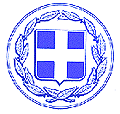 ΕΛΛΗΝΙΚΗ ΔΗΜΟΚΡΑΤΙΑ                                             Προμήθεια διαφόρων υλικών ΔΗΜΟΣ ΗΡΑΚΛΕΙΟΥ                                                     σήμανσης οδώνΔ/ΝΣΗ ΤΕΧΝΙΚΩΝ ΕΡΓΩΝ                                           & ΜΕΛΕΤΩΝ                                                                   Κ.Α.: 30-6662.005ΤΜΗΜΑ ΚΥΚΛΟΦΟΡΙΑΣ &ΣΥΓΚΟΙΝΩΝΙΩΝΣ Υ Γ Γ Ρ Α Φ Η   Υ Π Ο Χ Ρ Ε Ω Σ Ε Ω Ν     Άρθρο 1ο Αντικείμενο της  Προμήθειας  Το αντικείμενο της μελέτης είναι η προμήθεια ρυθμιστικών, πληροφοριακών πινακίδων, πινακίδων αναγγελίας κινδύνου, μεταλλικών ανακλαστήρων οδοστρώματος και στύλων για την τοποθέτηση των παραπάνω πινακίδων, υλικά που κρίνονται απαραίτητα για την εύρυθμη λειτουργία της κυκλοφορίας και την ασφαλή διέλευση των πεζών. Άρθρο 2ο Ισχύουσες  Διατάξεις – Αποφάσεις  Α Τις διατάξεις :Τις διατάξεις του Ν. 4412/2016.Την παρ. 4 του άρθρου 209 του Ν. 3463/2006, όπως αναδιατυπώθηκε με την παρ. 3 του            άρθρου 22 του Ν. 3536/2007Τις διατάξεις της παρ. 9 του άρθρου 209 του Ν. 3463/2006,  όπως προστέθηκε με την            παρ. 13 του άρθρου 20 του Ν. 3731/2008 και διατηρήθηκε σε ισχύ με την περίπτωση 38 της             παρ. 1 του άρθρου 377 του Ν. 4412/2016.Τις διατάξεις του άρθρου 72 του Ν.3852/2010 «Νέα Αρχιτεκτονική της Αυτοδιοίκησης και της Αποκεντρωμένης Διοίκησης - Πρόγραμμα Καλλικράτης» (ΦΕΚ τ. Α 87/2010)Β. Τις αποφάσεις :1. Την με Αρ. Πρωτ. 58120/01-06-2016 Απόφαση Δημάρχου με την οποία εκχωρεί το δικαίωμα υπογραφής στους Αντιδημάρχους 2.  Την με αριθμ. 197/2017 Απόφαση της Οικονομικής Επιτροπής με την οποία:Α) Εγκρίνεται η «Προμήθεια διαφόρων υλικών σήμανσης οδών» και η διάθεση πίστωσης ποσού 74.396,90 € σε βάρος το Κ.Α 30-6662.005 του προϋπολογισμού έτους 2017.Β) Εγκρίνεται η εκτέλεσή της με συνοπτικό διαγωνισμό και με κριτήριο ανάθεσης την πλέον συμφέρουσα από οικονομική άποψη προσφορά μόνο βάσει τιμής.Γ) Εγκρίνονται οι  τεχνικές προδιαγραφές και η μελέτη της προμήθειας «Προμήθεια διαφόρων υλικών σήμανσης οδών»Δ) Ψηφίζονται οι όροι  του συνοπτικού διαγωνισμού.Άρθρο 3ο Συμβατικά στοιχεία της Προμήθειας – Σειρά ισχύος αυτών.Τα συμβατικά τεύχη και στοιχεία της προμήθειας με βάση τα οποία θα γίνει η ανάθεση και η εκτέλεση της προμήθειας είναι κατά σειρά ισχύος, σε περίπτωση συμφωνίας μεταξύ τους τα παρακάτω: • Το Συμφωνητικό. • Η Διακήρυξη• Έντυπο Οικονομικής Προσφοράς. • Ενδεικτικός Προϋπολογισμός Προμήθειας. • Η Συγγραφή Υποχρεώσεων. • Η Τεχνική Έκθεση, Τεχνικές Προδιαγραφές που συνέταξε η Υπηρεσία με βάση την μελέτη της Προμήθειας. Το Πρόγραμμα διεκπεραίωσης της προμήθειας, όπως αυτό τελικά θα εγκριθεί από την Υπηρεσία. Άρθρο 4ο ΣύμβασηΤα στοιχεία της Σύμβασης που θα υπογραφεί θα είναι :Η παρούσα προκήρυξη,  η συγγραφή υποχρεώσεων, οι τεχνικές προδιαγραφές, ο ενδεικτικός  προϋπολογισμός και η προσφορά του αναδόχου. Μετά την ανακοίνωση της κατακύρωσης η Υπηρεσία θα καταρτίσει τη σχετική σύμβαση που θα υπογραφεί από τα δύο συμβαλλόμενα μέρη.Άρθρο 5ο Εγγύηση καλής εκτέλεσης Η εγγυητική επιστολή καλής εκτέλεσης της προμήθειας την οποία θα προσκομίσει ο προμηθευτής στον οποίο έγινε κατακύρωση, ορίζεται σε ποσοστό 5% της  συμβατικής αξίας, (των ειδών που του κατακυρώθηκαν), χωρίς τον Φ.Π.Α σύμφωνα με το άρθρο 72 του Ν. 4412/2016 και θα επιστραφεί μετά την  πάροδο του χρόνου εγγύησης των όρων της σύμβασης.  Οι εγγυητικές κατατίθεται προ ή κατά την υπογραφή της σύμβασης. Η Εγγύηση  καλής εκτέλεσης  επιστρέφετε μετά την οριστική ποσοτική και ποιοτική παραλαβή του υλικού. Εάν στο πρωτόκολλο οριστικής παραλαβής αναφέρονται παρατηρήσεις ή υπάρχει εκπρόθεσμη παράδοση, η παραπάνω επιστροφή γίνεται μετά την αντιμετώπιση, κατά τα προβλεπόμενα, των παρατηρήσεων και του εκπρόθεσμου.  Αν το υλικό  είναι διαιρετά και η παράδοση γίνεται, σύμφωνα με την σύμβαση, τμηματικά, οι εγγυήσεις καλής εκτέλεσης και προκαταβολής αποδεσμεύονται σταδιακά, κατά ποσό που αναλογεί στην αξία του μέρους της ποσότητας ή του τμήματος της υπηρεσίας που παραλήφθηκε οριστικά. Για την σταδιακή αποδέσμευσή τους απαιτείται προηγούμενη γνωμοδότηση του αρμόδιου συλλογικού οργάνου. Εάν στο πρωτόκολλο παραλαβής αναφέρονται παρατηρήσεις, ή υπάρχει εκπρόθεσμη παράδοση, η παραπάνω σταδιακή αποδέσμευση γίνεται μετά την αντιμετώπιση, κατά τα προβλέπομε να, των παρατηρήσεων και του εκπρόθεσμου. Οι εγγυήσεις συμμετοχής και καλής εκτέλεσης, εκδίδονται από πιστωτικά ιδρύματα που λειτουργούν νόμιμα στα κράτη - μέλη της Ευρωπαϊκής Ένωσης ή του Ευρωπαϊκού Οικονομικού Χώρου ή στα κράτη μέρη της ΣΔΣ και έχουν, σύμφωνα με τις ισχύουσες διατάξεις, το δικαίωμα αυτό. Μπορούν, επίσης, να εκδίδονται από το Ε.Τ.Α.Α. - Τ.Σ.Μ.Ε.Δ.Ε. ή να παρέχονται με γραμμάτιο του Ταμείου Παρακαταθηκών και Δανείων με παρακατάθεση σε αυτό του αντίστοιχου χρηματικού ποσού. Αν συσταθεί παρακαταθήκη με γραμμάτιο παρακατάθεσης χρεογράφων στο Ταμείο Παρακαταθηκών και Δανείων, τα τοκομερίδια ή μερίσματα που λήγουν κατά τη διάρκεια της εγγύησης, επιστρέφονται μετά τη λήξη τους στον υπέρ ου η εγγύηση δικαιούχο. Οι εγγυήσεις συμμετοχής και καλής εκτέλεσης περιλαμβάνουν κατ’ ελάχιστον τα ακόλουθα στοιχεία: α) την ημερομηνία έκδοσης, β) τον εκδότη, γ) την ονομασία που έχει δοθεί στην Δημόσια Σύμβαση από την υπηρεσία  του Δήμου Ηρακλείου τον  αναθέτοντα φορέα προς τον οποίο απευθύνονται (Δήμο Ηρακλείου |) , δ) τον αριθμό της εγγύησης, ε) το ποσό που καλύπτει η εγγύηση, στ) την πλήρη επωνυμία, τον Α.Φ.Μ. και τη διεύθυνση του οικονομικού φορέα υπέρ του οποίου εκδίδεται η εγγύηση, ζ) τους όρους ότι: (i) η εγγύηση παρέχεται ανέκκλητα και ανεπιφύλακτα, ο δε εκδότης παραιτείται του δικαιώματος της διαιρέσεως και της διζήσεως, και (ii) ότι σε περίπτωση κατάπτωσης αυτής, το ποσό της κατάπτωσης υπόκειται στο εκάστοτε ισχύον τέλος χαρτοσήμου, η)τα στοιχεία της σχετικής Προκήρυξης / πρόσκλησης εκδήλωσης ενδιαφέροντος και την ημερομηνία διενέργειας του διαγωνισμού, θ) την ημερομηνία λήξης ή τον χρόνο ισχύος της εγγύησης, ι) την ανάληψη υποχρέωσης από τον εκδότη της εγγύησης να καταβάλει το ποσό της εγγύησης ολικά ή μερικά εντός πέντε (5) ημερών μετά από απλή έγγραφη ειδοποίηση εκείνου προς τον οποίο απευθύνεται και ια) (μόνο στην περίπτωση των εγγυήσεων καλής εκτέλεσης και προκαταβολής) τον αριθμό και τον τίτλο της σχετικής σύμβασης. ΑΡΘΡΟ 6ο Προθεσμία εκτέλεσης της Προμήθειας – Ποινικές ρήτρεςΟ χρόνος παράδοσης των ειδών στο χώρο που θα υποδειχθεί από την Υπηρεσία του Δήμου Ηρακλείου ορίζεται σε τρεις (3) μήνες, από την ημερομηνία υπογραφής της σύμβασης και ανάρτησή της στο ΚΗΜΔΗΣ.1. Αν τα υπό προμήθεια είδη παραδοθούν ή αντικατασταθούν μετά τη λήξη του συμβατικού χρόνου και μέχρι λήξης του χρόνου της παράτασης που χορηγήθηκε, σύμφωνα με το άρθρο 209/του ν. 4412/2016 , επιβάλλεται πρόστιμο 5% επί της συμβατικής αξίας της ποσότητας που παραδόθηκε εκπρόθεσμα. 2. Το παραπάνω πρόστιμο υπολογίζεται επί της συμβατικής αξίας των εκπρόθεσμα παραδομένων υλικών, χωρίς ΦΠΑ. Εάν τα υλικά που παραδόθηκαν εκπρόθεσμα επηρεάζουν τη χρησιμοποίηση των υλικών που παραδόθηκαν εμπρόθεσμα, το πρόστιμο υπολογίζεται επί της συμβατικής αξίας της συνολικής ποσότητας αυτών.3. Κατά τον υπολογισμό του χρονικού διαστήματος της καθυστέρησης για φόρτωση παράδοση ή αντικατάσταση των υλικών, με απόφαση του αποφαινόμενου οργάνου, ύστερα από γνωμοδότηση του αρμοδίου οργάνου, δεν λαμβάνεται υπόψη ο χρόνος που παρήλθε πέραν του εύλογου, κατά τα διάφορα στάδια των διαδικασιών, για το οποίο δεν ευθύνεται ο προμηθευτής και παρατείνεται, αντίστοιχα, ο χρόνος παράδοσης. Άρθρο 7ο Έκπτωση του ΑναδόχουΕάν λήξει ο συμβατικός χρόνος παράδοσης, χωρίς να υποβληθεί εγκαίρως αίτημα παράτασης, ή εάν λήξει ο παραταθείς κατά τα ανωτέρω, χρόνος, χωρίς να παραδοθεί τα προς προμήθεια είδη, ο προμηθευτής κηρύσσεται έκπτωτος. Άρθρο 8ο Πλημμελής κατασκευή.Α) Αν η Επιτροπή Παραλαβής παραλάβει τα προς προμήθεια είδη, με παρατηρήσεις, αναφέρει στο σχετικό πρωτόκολλο τις αποκλίσεις που παρουσιάζουν αυτό από τους όρους της σύμβασης και διατυπώνει αιτιολογημένα τη γνώμη της για το ζήτημα αν το υλικό είναι κατάλληλο ή όχι για τη χρήση που προορίζεται. Εφόσον κριθεί από την αρμόδια κατά περίπτωση υπηρεσία του φορέα που εκτελεί τη σύμβαση, ότι οι παρεκκλίσεις των προς προμήθεια ειδών, δεν επηρεάζουν την καταλληλότητα των και μπορούν να χρησιμοποιηθούν, με αιτιολογημένη απόφαση του αποφαινόμενου οργάνου, ύστερα από γνωμοδότηση του αρμόδιου οργάνου, μπορεί να εγκριθεί η παραλαβή των προς προμήθεια ειδών, με ή χωρίς έκπτωση επί της συμβατικής τιμής. Σε αντίθετη περίπτωση, εφόσον κριθεί από την αρμόδια κατά περίπτωση υπηρεσία του φορέα που εκτελεί τη  σύμβαση, ότι οι παρεκκλίσεις των προς προμήθεια ειδών, επηρεάζουν την ακαταλληλότητά τους και δεν μπορούν να χρησιμοποιηθούν, με αιτιολογημένη απόφαση του αποφαινόμενου οργάνου, ύστερα από γνωμοδότηση του αρμόδιου οργάνου, τα προς προμήθεια είδη μπορεί να απορριφθούν. Β) Στη δευτεροβάθμια Επιτροπή Παραλαβής, της παραγράφου 11β του άρθρου 221 του ν. 4412/2016, μπορεί να παραπεμφθεί για επανεξέταση, στην περίπτωση που απορριφθούν τα προς προμήθεια είδη στο σύνολο τους η μερικώς, με βάση του ελέγχους που διενέργησε η πρωτοβάθμια Επιτροπή Παραλαβής. Η παραπομπή κατά τα ανωτέρω γίνεται ύστερα από σχετικό αίτημα του προμηθευτή ή αυτεπάγγελτα από την υπηρεσία. Η δευτεροβάθμια Επιτροπή Παραλαβής προβαίνει εκ νέου, σε όλους τους προβλεπόμενους από τη σύμβαση ελέγχους και συντάσσει σχετικό πρωτόκολλο παραλαβής, ή απόρριψης και ακολουθείται η διαδικασία που προβλέπεται στις παραπάνω παραγράφους. Το αίτημα για επανεξέταση υλικού σε δευτεροβάθμια Επιτροπή Παραλαβής, υποβάλλεται από τον προμηθευτή, μέσα σε ανατρεπτική προθεσμία είκοσι (20) ημερών, από την ημερομηνία κοινοποίησης της σχετικής απόφασης. Τα έξοδα της δευτεροβάθμιας Επιτροπής Παραλαβής, βαρύνουν τον προμηθευτή, εφόσον τα είδη απορριφθούν οριστικά ή παραληφθούν με έκπτωση, ανεξάρτητα εάν η ανάθεση για επανεξέταση γίνεται μετά από αίτημα του προμηθευτή ή αυτεπάγγελτα. Τα έξοδα αυτά καταλογίζονται με απόφαση του αρμοδίου αποφαινόμενου οργάνου και εκπίπτουν από το ποσό πληρωμής του προμηθευτή ή εισπράττονται από την εγγύηση καλής εκτέλεσης της σύμβασης ή με βεβαίωση μέσω του δημοσίου ταμείου. Γ. Τα πρωτόκολλα που συντάσσονται από τις Επιτροπές Παραλαβής, πρωτοβάθμιες ή δευτεροβάθμιες, κοινοποιούνται υποχρεωτικά και στους προμηθευτές. Δ. Με απόφαση του αρμόδιου αποφαινόμενου οργάνου, μπορεί να παραπέμπεται για επανεξέταση υλικό σε δευτεροβάθμια Επιτροπή Παραλαβής, που συγκροτείται προς τούτο, ακόμη και στην περίπτωση που παραλήφθηκε οριστικά από την πρωτοβάθμια Επιτροπή Παραλαβής. Στην περίπτωση αυτή ισχύουν για το Δήμο Ηρακλείου και για τον προμηθευτή τα αναφερόμενα στην παραπάνω παράγραφο 5 του 221 άρθρου του ν. 4412/2016. Ε. Αν ο προμηθευτής διαφωνεί με το αποτέλεσμα των εξετάσεων που διενεργήθηκαν κατά την παραλαβή από την πρωτοβάθμια ή τη δευτεροβάθμια Επιτροπή Παραλαβής, μπορεί να ζητήσει εγγράφως εξέταση κατ’ έφεση των προς προμήθεια ειδών. Ο προμηθευτής μπορεί να ζητήσει κατ’ έφεση εξέταση είτε η παραλαβή διενεργείται από πρωτοβάθμια είτε από δευτεροβάθμια Επιτροπή Παραλαβής. Το αίτημα του προμηθευτή για την κατ’ έφεση εξέταση πρέπει να υποβάλλεται μέσα σε ανατρεπτική προθεσμία είκοσι (20) ημερών, από την γνωστοποίηση σε αυτόν, των αποτελεσμάτων της αρχικής εξέτασης. κατ’ έφεση εξέταση μπορεί να γίνει και αυτεπάγγελτα, με απόφαση του αρμόδιου αποφαινόμενου οργάνου, ύστερα από γνωμοδότηση του αρμοδίου οργάνου, μέσα σε είκοσι (20) ημέρες από την λήψη του πρωτοκόλλου της Επιτροπής Παραλαβής. Το αποτέλεσμα της κατ’ έφεση εξέτασης είναι υποχρεωτικό και τελεσίδικο και για τα δύο μέρη. Μετά το αποτέλεσμα της κατ’ έφεση εξέτασης ο προμηθευτής δεν μπορεί να ζητήσει παραπομπή σε δευτεροβάθμια Επιτροπή Παραλαβής. Στ. Τα προς προμήθεια είδη μπορεί να τεθούν σε επιχειρησιακή εκμετάλλευση μόνο μετά την οριστική παραλαβή του από τον φορέα.Άρθρο 9ο Φόροι – Τέλη – Κρατήσεις – Υποχρεώσεις Αναδόχου.Ο ανάδοχος υπόκειται σε όλους τους βάσει των κειμένων διατάξεων φόρους, τέλη, κρατήσεις που θα ισχύουν κατά την ημέρα της διενέργειας του διαγωνισμού. Ο Φ.Π.Α. βαρύνει το Δήμο.Άρθρο 10ο Τρόπος πληρωμής – απαιτούμενα δικαιολογητικά για πληρωμή του αναδόχουΗ πληρωμή θα γίνεται με εξόφληση του 100% της συμβατικής αξίας μετά την οριστική παραλαβή των υλικών. Τα δικαιολογητικά που απαιτούνται είναι τα εξής:Α)Τιμολόγιο ΠρομηθευτήΒ) Πρωτόκολλο οριστικής ποσοτικής και ποιοτικής παραλαβής ή σε περίπτωση αυτοδίκαιης παραλαβής, αποδεικτικό προσκόμισης του υλικού στην αποθήκη, σύμφωνα με το άρθρο 208 του N.4412/2016. 
Γ) Αποδεικτικό εισαγωγής του υλικού στην αποθήκη του Δήμου Δ) Εξοφλητική απόδειξη του προμηθευτή, εάν το τιμολόγιο δεν φέρει την ένδειξη «Εξοφλήθηκε». 
Ε) Πιστοποιητικά Φορολογικής και Ασφαλιστικής Ενημερότητας.  Άρθρο 11ο Προσωρινή και Οριστική Παραλαβή.1. Η παραλαβή των τα προς προμήθεια ειδών γίνεται από τις Επιτροπές της παραγράφου 11β του άρθρου 221 του ν. 4412/2016. 2. Κατά τη διαδικασία παραλαβής των προς προμήθεια ειδών, διενεργείται ποιοτικός και ποσοτικός έλεγχος και καλείται να παραστεί, εφόσον το επιθυμεί, ο προμηθευτής. Η σύμβαση μπορεί να προβλέπει ότι ο ποιοτικός έλεγχος γίνεται με έναν, ή περισσότερους από τους παρακάτω τρόπους: Με πρακτική δοκιμασία και υπόδειξη από τον προμηθευτή . 3. Αν η σύμβαση προβλέπει μόνο με πρακτική δοκιμασία, συντάσσεται από την Επιτροπή Παραλαβής πρωτόκολλο οριστικής παραλαβής ή απόρριψης μετά τη διενέργεια της πρακτικής δοκιμασίας. Μετά την ολοκλήρωση της ως άνω διαδικασίας η Επιτροπή Παραλαβής μπορεί: α) Να παραλάβει τα προς προμήθεια είδη. β) Να παραλάβει τα προς προμήθεια είδη με παρατηρήσεις, λόγω αποκλίσεων από τις Τεχνικές Προδιαγραφές της σύμβασης. γ) Να απορρίψει τα προς προμήθεια είδη, αν υπάρχει κόστος για την διενέργεια των ανωτέρω ελέγχων επιβαρύνει τον προμηθευτή. Σε περίπτωση που μέρος, υποσύνολο η σύνολο των προσφερόμενων προς προμήθεια ειδών, παρουσιάζουν ατέλειες ή βλάβες, αυτές επισκευάζονται από τον προμηθευτή χωρίς καμία επιβάρυνση της Υπηρεσίας μας. Για το εύλογο του χρόνου αποκατάστασης των ζημιών ορίζονται και γίνονται αποδεκτές πέντε (5) ημερολογιακές ημέρες. Η παραλαβή των προς προμήθεια ειδών και η έκδοση των σχετικών πρωτοκόλλων παραλαβής πραγματοποιείται μέσα στον καθοριζόμενο από την σύμβαση χρόνο. 4. Αν η παραλαβή των προς προμήθεια ειδών και η σύνταξη του σχετικού πρωτοκόλλου δεν πραγματοποιηθεί από την Επιτροπή Παραλαβής, μέσα στον οριζόμενο από τη σύμβαση χρόνο, θεωρείται ότι η παραλαβή συντελέστηκε αυτοδίκαια, με κάθε επιφύλαξη των δικαιωμάτων του Δήμου Ηρακλείου και εκδίδεται προς τούτο σχετική απόφαση του αρμοδίου αποφαινόμενου οργάνου, με βάση μόνο το θεωρημένο από την υπηρεσία που παραλαμβάνει τα προς προμήθεια είδη αποδεικτικό προσκόμισης τούτων, σύμφωνα δε με την απόφαση αυτή, το αρμόδιο Τμήμα που θα παραλάβει τα προς προμήθεια είδη, εκδίδει δελτίο εισαγωγής των, προκειμένου να πραγματοποιηθεί η πληρωμή του προμηθευτή. 5. Ανεξάρτητα από την, κατά τα ανωτέρω, αυτοδίκαιη παραλαβή και την πληρωμή του προμηθευτή, πραγματοποιούνται οι προβλεπόμενοι από την σύμβαση έλεγχοι από Επιτροπή που συγκροτείται με απόφαση του αρμοδίου αποφαινόμενου οργάνου, στην οποία δεν μπορεί να συμμετέχουν ο πρόεδρος και τα μέλη της Επιτροπής που δεν πραγματοποίησε την παραλαβή στον προβλεπόμενο από την σύμβαση χρόνο. Η παραπάνω Επιτροπή Παραλαβής προβαίνει σε όλες τις διαδικασίες παραλαβής, που προβλέπονται από την σύμβαση και το άρθρο 208 και συντάσσει τα σχετικά πρωτόκολλα. Οι εγγυητικές επιστολές προκαταβολής και καλής εκτέλεσης δεν επιστρέφονται πριν από την ολοκλήρωση όλων των προβλεπόμενων από τη σύμβαση ελέγχων και τη σύνταξη των σχετικών πρωτοκόλλων, σύμφωνα με τα οριζόμενα στο άρθρο 71 του                            ν. 4412/2016. Οποιαδήποτε ενέργεια που έγινε από την αρχική Επιτροπή Παραλαβής, δεν λαμβάνεται υπόψη. Άρθρο 12ο Χρόνος εγγύησηςΟ χρόνος εγγύησης μετρούμενος από της ημερομηνίας της προσωρινής παραλαβής των προς προμήθεια ειδών, καθορίζεται από τον προσφέροντα και δεν μπορεί να είναι μικρότερος από ένα (1) έτος (αν δεν αναφέρεται στην προσφορά του προμηθευτή τότε αυτή απορρίπτεται ως απαράδεκτη). Άρθρο 13ο Πλημμελής ΚατασκευήΕάν τα προσφερόμενα προς προμήθεια είδη, δεν εκπληρώνει τους όρους της σύμβασης, ή εμφανίζουν ελαττώματα ή κακοτεχνίες, ο Ανάδοχος υποχρεώνεται να τα αντικαταστήσει, σύμφωνα με τις ισχύουσες διατάξεις. Άρθρο 14ο ΠαράδοσηΤα προσφερόμενα προς προμήθεια είδη, θα πρέπει να παραδοθούν σε χώρο που θα υποδειχθεί από την Υπηρεσία του Δήμου Ηρακλείου άθικτα.Άρθρο 15ο Ο προμηθευτής είναι υποχρεωμένος να τιμολογήσει σύμφωνα με τους Κ. Α (Π.Α.Υ.) της υπηρεσίας μετά από συνεννόηση με το αρμόδιο τμήμα που συνέταξε την μελέτη.                Η Συντάξασα                                                     Η Προϊσταμένη             Κοκκινάκη Καλλιόπη                                             Χαιρέτη Πελαγία      Τοπογράφος Μηχ/κός Τ.Ε.                                     Πολιτικός Μηχ/κός Τ.Ε.      Ο ΔιευθυντήςΤεχνικών Έργων & ΜελετώνΜιχελάκης ΝικόλαοςΑρχιτέκτων Μηχ/κός Π.Ε.ΕΛΛΗΝΙΚΗ ΔΗΜΟΚΡΑΤΙΑ                                                        ΔΗΜΟΣ ΗΡΑΚΛΕΙΟΥ                                                                          Δ/ΝΣΗ ΤΕΧΝΙΚΩΝ ΕΡΓΩΝ ΚΑΙ ΜΕΛΕΤΩΝ                                                                     ΤΜΗΜΑ: ΚΥΚΛΟΦΟΡΙΑΣ & ΣΥΓΚΟΙΝΩΝΙΩΝ ΤΕΧΝΙΚΕΣ ΠΡΟΔΙΑΓΡΑΦΕΣΓενικές απαιτήσεις για τις πινακίδεςΟι πινακίδες ως προς την κατασκευαστική τους διαμόρφωση, το περιεχόμενο και την ανακλαστικότητα, πρέπει να συμμορφώνονται με τις απαιτήσεις του προτύπου ΕΝ 12899-1:2007 και τις οδηγίες ΟΜΟΕ-ΚΣΑ:2003 του ΥΠΕΧΩΔΕ. Το ΕΝ 12899-1:2007 αποτελεί εναρμονισμένο πρότυπο και η συμμόρφωση με αυτό οδηγεί σε πιστοποίηση των προϊόντων κατά CE. Επίσης ο κατασκευαστής πρέπει να υποβάλλει πιστοποιητικό ISO 9001:2008 ώστε να αποδεικνύεται η συνέπεια της παραγωγικής διαδικασίας του κατασκευαστή. α. Έλασμα πινακίδωνΓια την κατασκευή των πινακίδων θα χρησιμοποιούνται αποκλειστικά κράματα αλουμινίου τύπου ALMg2 ή ALMgSI (alloy 6082), κατηγορίας «ανθεκτικά κράματα στο θαλασσινό νερό» κατά DIN 1725, Μέρος 1. Το όριο αντοχής σε εφελκυσμό θα είναι τουλάχιστον 155N/mm2 για πινακίδες με διαμορφωμένα άκρα ή ενισχυμένο πλαίσιο και τουλάχιστον 200N/mm2  για επίπεδες πινακίδες.Το πάχος του ελάσματος θα είναι εν γένει 3,0mm για τις επίπεδες πινακίδες. Οι διαστάσεις θα είναι οι καθοριζόμενες  σύμφωνα με τα προβλεπόμενα στις ΟΜΟΕ-ΚΣΑ (τυποποιημένες διαστάσεις).β. Οπισθοανακλαστικές μεμβράνεςΟι προσκομιζόμενες πινακίδες θα συνοδεύονται από πρόσφατα (τελευταίου 6μήνου) πιστοποιητικά δοκιμής του ελάσματος και των ανακλαστικών μεμβρανών, εκδόσεως αναγνωρισμένου εργαστηρίου.Η Υπηρεσία θα αξιολογεί τα προσκομιζόμενα πιστοποιητικά προκειμένου να εγκρίνει την προμήθεια των πινακίδων. 	Προβλέπεται η εφαρμογή αντιρρυπαντικής μεμβράνης επί των πινακίδων (για προστασία έναντι graffiti ή /και εύκολη αφαίρεση αυτών) . Με την εφαρμογή της αντιρρυπαντικής μεμβράνης δεν θα πρέπει να  μειώνεται η ονομαστική ανακλαστικότητα των πινακίδων.Στην περίπτωση αυτή ο προμηθευτής θα προσκομίζει σχετικό πιστοποιητικό από το οποίο θα προκύπτουν τα χαρακτηριστικά της αντιρρυπαντικής μεμβράνης.γ. Εγγυήσεις μεμβρανώνΟι χρησιμοποιούμενες μεμβράνες για την κατασκευή των πινακίδων θα συνοδεύονται από εγγύηση του κατασκευαστή για την εναπομένουσα ανακλαστικότητα τους έναντι της αρχικής (των καινούργιων μεμβρανών), η οποία θα είναι κατ’ ελάχιστον για μεμβράνες τύπου ΙΙ: ≥ 80% στα 7 χρόνια , ≥ 60% στα 10 χρόνια.δ. Εξαρτήματα στερέωσης	Τα εξαρτήματα στήριξης των πινακίδων θα είναι χαλύβδινα ή από κράμα αλουμινίου. Τα χαλύβδινα εξαρτήματα, οι κοχλίες, τα περικόχλια και οι ροδέλες θα είναι γαλβανισμένα κατά ΕΝ  ISO 1461.Οι γωνιές θα είναι μήκους  τα περιλαίμια θα είναι 2", οι βίδες θα είναι 5/16*80 mm  και τα παξιμάδια 5/16ε. Αναγραφές	Στην οπίσθια όψη των πινακίδων, η οποία θα είναι βαμμένη με χρώμα γκρι υψηλής αντοχής στις καιρικές συνθήκες, θα αναγράφεται φράση που σχετίζεται με την προστασία τους, (Δήμος Ηρακλείου Τεχνική Υπηρεσία Tηλ:2813409000, 2813409001.Προστατεύετε τις πινακίδες. Σώζουν τη ζωή μας.) θα αναγράφεται επίσης ο κωδικός της πινακίδας, το όνομα του κατασκευαστή και το τρίμηνο και έτος της προμήθειας.στ. Λοιπές αποστάσεις Ως προς τις γραμματοσειρές, τα χρώματα υποβάθρου και οπισθοανακλαστικών επιφανειών, τα σχήματα και τις ανοχές σχεδιασμού/υλοποίησης έχουν εφαρμογή τα καθοριζόμενα στις ΟΜΟΕ-ΚΣΕ  και το πρότυπο ΕΝ 12899.Α. Πινακίδες ρυθμιστικές (Ρ)Άρθρο 1: Πινακίδα Ρ2 SΤΟΡ Φ60 ρυθμιστική από φύλλο αλουμινίου πάχους 3mm. Η πινακίδα θα είναι                                         καλυμμένη  με πλήρως ανακλαστική μεμβράνη τύπου II σύμφωνα με τις ισχύουσες τεχνικές προδιαγραφές, με  όλα τα μεταλλικά υλικά στερέωσης θα είναι γαλβανισμένα. Οι γωνίες θα είναι μήκους 15εκ. τα περιλαίμια θα είναι , οι βίδες θα είναι 5/16*80mm και τα παξιμάδια 5/16.Άρθρο 2: Πινακίδα Ρ40 «απαγορεύεται η στάση και η στάθμευση» διαμέτρου Φ45, ρυθμιστική  από φύλλο αλουμινίου  πάχους 3mm. Η πινακίδα θα είναι καλυμμένη  με πλήρως ανακλαστική μεμβράνη τύπου II σύμφωνα με τις ισχύουσες τεχνικές προδιαγραφές, με  όλα τα μεταλλικά υλικά στερέωσης θα είναι γαλβανισμένα. Οι γωνίες θα είναι μήκους 15εκ. τα περιλαίμια θα είναι , οι βίδες θα είναι 5/16*80mm και τα παξιμάδια 5/16.Άρθρο 3: Πινακίδα Ρ7 «απαγορεύεται η είσοδος σε όλα τα οχήματα» διαμέτρου Φ45, ρυθμιστική  από φύλλο αλουμινίου  πάχους 3mm. Η πινακίδα θα είναι καλυμμένη  με πλήρως ανακλαστική μεμβράνη τύπου II σύμφωνα με τις ισχύουσες τεχνικές προδιαγραφές, με  όλα τα μεταλλικά υλικά στερέωσης θα είναι γαλβανισμένα. Οι γωνίες θα είναι μήκους 15εκ. τα περιλαίμια θα είναι , οι βίδες θα είναι 5/16*80mm και τα παξιμάδια 5/16.Άρθρο 4: Πινακίδα Ρ27 «απαγορεύεται η αριστερή στροφή» διαμέτρου Φ45, ρυθμιστική  από φύλλο αλουμινίου  πάχους 3mm. Η πινακίδα θα είναι καλυμμένη  με πλήρως ανακλαστική μεμβράνη τύπου II σύμφωνα με τις ισχύουσες τεχνικές προδιαγραφές, με  όλα τα μεταλλικά υλικά στερέωσης θα είναι γαλβανισμένα. Οι γωνίες θα είναι μήκους 15εκ. τα περιλαίμια θα είναι , οι βίδες θα είναι 5/16*80mm και τα παξιμάδια 5/16.Άρθρο 5: Πινακίδα Ρ28 «απαγορεύεται η δεξιά στροφή» διαμέτρου Φ45, ρυθμιστική  από φύλλο αλουμινίου  πάχους 3mm. Η πινακίδα θα είναι καλυμμένη  με πλήρως ανακλαστική μεμβράνη τύπου II σύμφωνα με τις ισχύουσες τεχνικές προδιαγραφές, με  όλα τα μεταλλικά υλικά στερέωσης θα είναι γαλβανισμένα. Οι γωνίες θα είναι μήκους 15εκ. τα περιλαίμια θα είναι , οι βίδες θα είναι 5/16*80mm και τα παξιμάδια 5/16.Άρθρο 6: Πινακίδα Ρ71 «Χώρος στάθμευσης αποκλειστικά για οχήματα ατόμων με μειωμένη κινητικότητα, ύστερα από ειδική άδεια» πλευράς 60cm, ρυθμιστική  από φύλλο αλουμινίου  πάχους 3mm. Η πινακίδα θα είναι καλυμμένη  με πλήρως ανακλαστική μεμβράνη τύπου II σύμφωνα με τις ισχύουσες τεχνικές προδιαγραφές, με  όλα τα μεταλλικά υλικά στερέωσης θα είναι γαλβανισμένα. Οι γωνίες θα είναι μήκους 15εκ. τα περιλαίμια θα είναι , οι βίδες θα είναι 5/16*80mm και τα παξιμάδια 5/16.Άρθρο 7: Πινακίδα Ρ53 «κυκλική υποχρεωτική πορεία» διαμέτρου Φ45, ρυθμιστική  από φύλλο αλουμινίου  πάχους 3mm. Η πινακίδα θα είναι καλυμμένη  με πλήρως ανακλαστική μεμβράνη τύπου II σύμφωνα με τις ισχύουσες τεχνικές προδιαγραφές, με  όλα τα μεταλλικά υλικά στερέωσης θα είναι γαλβανισμένα. Οι γωνίες θα είναι μήκους 15εκ. τα περιλαίμια θα είναι , οι βίδες θα είναι 5/16*80mm και τα παξιμάδια 5/16.Άρθρο 8: Πινακίδα Ρ32 «όριο ταχύτητας 30 χλμ.» διαμέτρου Φ45, ρυθμιστική  από φύλλο αλουμινίου  πάχους 3mm. Η πινακίδα θα είναι καλυμμένη  με πλήρως ανακλαστική μεμβράνη τύπου II σύμφωνα με τις ισχύουσες τεχνικές προδιαγραφές, με  όλα τα μεταλλικά υλικά στερέωσης θα είναι γαλβανισμένα. Οι γωνίες θα είναι μήκους 15εκ. τα περιλαίμια θα είναι , οι βίδες θα είναι 5/16*80mm και τα παξιμάδια 5/16.Άρθρο 9: Πινακίδα Ρ32 «όριο ταχύτητας 50 χλμ.» διαμέτρου Φ45, ρυθμιστική  από φύλλο αλουμινίου  πάχους 3mm. Η πινακίδα θα είναι καλυμμένη  με πλήρως ανακλαστική μεμβράνη τύπου II σύμφωνα με τις ισχύουσες τεχνικές προδιαγραφές, με  όλα τα μεταλλικά υλικά στερέωσης θα είναι γαλβανισμένα. Οι γωνίες θα είναι μήκους 15εκ. τα περιλαίμια θα είναι , οι βίδες θα είναι 5/16*80mm και τα παξιμάδια 5/16.Άρθρο 10: Πινακίδα Ρ50 «υποχρεωτική κατεύθυνση πορείας με στροφή αριστερά ή δεξιά » διαμέτρου Φ45, ρυθμιστική  από φύλλο αλουμινίου  πάχους 3mm. Η πινακίδα θα είναι καλυμμένη  με πλήρως ανακλαστική μεμβράνη τύπου II σύμφωνα με τις ισχύουσες τεχνικές προδιαγραφές, με  όλα τα μεταλλικά υλικά στερέωσης θα είναι γαλβανισμένα. Οι γωνίες θα είναι μήκους 15εκ. τα περιλαίμια θα είναι , οι βίδες θα είναι 5/16*80mm και τα παξιμάδια 5/16.Άρθρο 11: Πινακίδα Πρ-4α,4β,4γ «αρχή ισχύος πινακίδας Ρ-39 ή Ρ-40…. Τέλος ισχύος  πινακίδας Ρ39 ή Ρ40..» από φύλλο αλουμινίου  πάχους 3mm. Η πινακίδα θα είναι καλυμμένη  με πλήρως ανακλαστική μεμβράνη τύπου II σύμφωνα με τις ισχύουσες τεχνικές προδιαγραφές, με  όλα τα μεταλλικά υλικά στερέωσης θα είναι γαλβανισμένα. Οι γωνίες θα είναι μήκους 15εκ. τα περιλαίμια θα είναι , οι βίδες θα είναι 5/16*80mm και τα παξιμάδια 5/16.Άρθρο 12: Πινακίδα Ρ54 «οδός υποχρεωτικής διέλευσης ποδηλάτων (απαγορευομένης της διέλευσης άλλων οχημάτων)» διαμέτρου Φ45, ρυθμιστική  από φύλλο αλουμινίου  πάχους 3mm. Η πινακίδα θα είναι καλυμμένη  με πλήρως ανακλαστική μεμβράνη τύπου II σύμφωνα με τις ισχύουσες τεχνικές προδιαγραφές, με  όλα τα μεταλλικά υλικά στερέωσης θα είναι γαλβανισμένα. Οι γωνίες θα είναι μήκους 15εκ. τα περιλαίμια θα είναι , οι βίδες θα είναι 5/16*80mm και τα παξιμάδια 5/16.Άρθρο 13: Πινακίδα Ρ55 «οδός υποχρεωτικής διέλευσης πεζών (πεζόδρομος απαγορευομένης της διέλευσης άλλων εκτός πεζών, οχημάτων άμεσης ανάγκης και οχημάτων για την είσοδο - έξοδο σε παρόδιες ιδιοκτησίες)»  διαμέτρου Φ45, ρυθμιστική  από φύλλο αλουμινίου  πάχους 3mm. Η πινακίδα θα είναι καλυμμένη  με πλήρως ανακλαστική μεμβράνη τύπου II σύμφωνα με τις ισχύουσες τεχνικές προδιαγραφές, με  όλα τα μεταλλικά υλικά στερέωσης θα είναι γαλβανισμένα. Οι γωνίες θα είναι μήκους 15εκ. τα περιλαίμια θα είναι , οι βίδες θα είναι 5/16*80mm και τα παξιμάδια 5/16.Άρθρο 14: Πινακίδα Ρ52 «υποχρεωτική διέλευση είτε από τη δεξιά είτε από την αριστερή πλευρά της νησίδας ή του εμποδίου» διαμέτρου Φ45, ρυθμιστική  από φύλλο αλουμινίου  πάχους 3mm. Η πινακίδα θα είναι καλυμμένη  με πλήρως ανακλαστική μεμβράνη τύπου II σύμφωνα με τις ισχύουσες τεχνικές προδιαγραφές, με  όλα τα μεταλλικά υλικά στερέωσης θα είναι γαλβανισμένα. Οι γωνίες θα είναι μήκους 15εκ. τα περιλαίμια θα είναι , οι βίδες θα είναι 5/16*80mm και τα παξιμάδια 5/16.Β. Πινακίδες αναγγελίας κινδύνου (Κ)Άρθρο 15: Πινακίδα Κ15 «κίνδυνος λόγω διάβασης πεζών)»  πλευράς  από φύλλο αλουμινίου πάχους .  καλυμμένη με  πλήρως ανακλαστική μεμβράνη τύπου II  σύμφωνα με τις ισχύουσες τεχνικές προδιαγραφές, με  όλα τα μεταλλικά υλικά στερέωσης θα είναι γαλβανισμένα. Οι γωνίες θα είναι μήκους 15εκ. τα περιλαίμια θα είναι , οι βίδες θα είναι 5/16*80mm και τα παξιμάδια 5/16.Άρθρο 16: Πινακίδα Κ30 «προσέγγιση σε κυκλική υποχρεωτική διαδρομή» πλευράς  από φύλλο αλουμινίου πάχους .  καλυμμένη με  πλήρως ανακλαστική μεμβράνη τύπου II  σύμφωνα με τις ισχύουσες τεχνικές προδιαγραφές, με  όλα τα μεταλλικά υλικά στερέωσης θα είναι γαλβανισμένα. Οι γωνίες θα είναι μήκους 15εκ. τα περιλαίμια θα είναι , οι βίδες θα είναι 5/16*80mm και τα παξιμάδια 5/16.Άρθρο 17: Πινακίδα Κ16 «κίνδυνος λόγω συχνής κίνησης παιδιών» πλευράς  από φύλλο αλουμινίου πάχους .  καλυμμένη με  πλήρως ανακλαστική μεμβράνη τύπου II  σύμφωνα με τις ισχύουσες τεχνικές προδιαγραφές, με  όλα τα μεταλλικά υλικά στερέωσης θα είναι γαλβανισμένα. Οι γωνίες θα είναι μήκους 15εκ. τα περιλαίμια θα είναι , οι βίδες θα είναι 5/16*80mm και τα παξιμάδια 5/16.Γ. Πινακίδες πληροφοριακές (Π)Άρθρο 18: Πινακίδα Π21 «διάβαση πεζών» διαστάσεων 45x45cm από φύλλο αλουμινίου πάχους .  καλυμμένη με  πλήρως ανακλαστική μεμβράνη τύπου II  σύμφωνα με τις ισχύουσες τεχνικές προδιαγραφές, με  όλα τα μεταλλικά υλικά στερέωσης θα είναι γαλβανισμένα. Οι γωνίες θα είναι μήκους 15εκ. τα περιλαίμια θα είναι , οι βίδες θα είναι 5/16*80mm και τα παξιμάδια 5/16.Άρθρο 19: Πινακίδα Π25 «οδός αδιέξοδη» διαστάσεων 45x45cm από φύλλο αλουμινίου πάχους .  καλυμμένη με  πλήρως ανακλαστική μεμβράνη τύπου II  σύμφωνα με τις ισχύουσες τεχνικές προδιαγραφές, με  όλα τα μεταλλικά υλικά στερέωσης θα είναι γαλβανισμένα. Οι γωνίες θα είναι μήκους 15εκ. τα περιλαίμια θα είναι , οι βίδες θα είναι 5/16*80mm και τα παξιμάδια 5/16.Άρθρο 20: Πινακίδα Π23 «μονόδρομος» διαστάσεων 45x45cm από φύλλο αλουμινίου πάχους .  καλυμμένη με  πλήρως ανακλαστική μεμβράνη τύπου II  σύμφωνα με τις ισχύουσες τεχνικές προδιαγραφές, με  όλα τα μεταλλικά υλικά στερέωσης θα είναι γαλβανισμένα. Οι γωνίες θα είναι μήκους 15εκ. τα περιλαίμια θα είναι , οι βίδες θα είναι 5/16*80mm και τα παξιμάδια 5/16.Άρθρο 21: Πινακίδα Π92 «αρχή περιοχής κατοικίας χαρακτηρισμένης ως περιοχής ήπιας κυκλοφορίας»  διαστάσεων 40x60cm από φύλλο αλουμινίου πάχους .  καλυμμένη με  πλήρως ανακλαστική μεμβράνη τύπου II  σύμφωνα με τις ισχύουσες τεχνικές προδιαγραφές, με  όλα τα μεταλλικά υλικά στερέωσης θα είναι γαλβανισμένα. Οι γωνίες θα είναι μήκους 15εκ. τα περιλαίμια θα είναι , οι βίδες θα είναι 5/16*80mm και τα παξιμάδια 5/16.Άρθρο 22: Πινακίδα Π77 «για υποχρεωτικό πέρασμα  από τα δεξιά νησίδας ή εμποδίου» διαστάσεων 45x45cm από φύλλο αλουμινίου πάχους .  καλυμμένη με  πλήρως ανακλαστική μεμβράνη τύπου II  σύμφωνα με τις ισχύουσες τεχνικές προδιαγραφές, με  όλα τα μεταλλικά υλικά στερέωσης θα είναι γαλβανισμένα. Οι γωνίες θα είναι μήκους 15εκ. τα περιλαίμια θα είναι , οι βίδες θα είναι 5/16*80mm και τα παξιμάδια 5/16.Άρθρο 23: Πινακίδα Π79 «για υποχρεωτικό πέρασμα από τα δεξιά ή αριστερά νησίδας ή εμποδίου» διαστάσεων 45x45cm από φύλλο αλουμινίου πάχους .  καλυμμένη με  πλήρως ανακλαστική μεμβράνη τύπου II  σύμφωνα με τις ισχύουσες τεχνικές προδιαγραφές, με  όλα τα μεταλλικά υλικά στερέωσης θα είναι γαλβανισμένα. Οι γωνίες θα είναι μήκους 15εκ. τα περιλαίμια θα είναι , οι βίδες θα είναι 5/16*80mm και τα παξιμάδια 5/16.Άρθρο 24: Πινακίδα Π60 «άτομα με μειωμένη κινητικότητα» διαστάσεων 40x40cm από φύλλο αλουμινίου πάχους .  καλυμμένη με  πλήρως ανακλαστική μεμβράνη τύπου II  σύμφωνα με τις ισχύουσες τεχνικές προδιαγραφές, με  όλα τα μεταλλικά υλικά στερέωσης θα είναι γαλβανισμένα. Οι γωνίες θα είναι μήκους 15εκ. τα περιλαίμια θα είναι , οι βίδες θα είναι 5/16*80mm και τα παξιμάδια 5/16.Δ. Διάφορα υλικά σήμανσηςΆρθρο 25:   Ανακλαστήρες οδοστρώματος μεταλλικοί.Μεταλλικοί ανακλαστήρες οδοστρώματος κατασκευασμένοι από ανθεκτικό κράμα αλουμινίου AlSi12. Οι ανακλαστήρες θα είναι διπλής όψης και κάθε επιφάνειά τους θα αποτελείται από τρία γυάλινα λευκού ή κίτρινου χρώματος αντανακλαστικά φακίδια ή μεγάλης επιφάνειας πολυπρισματικά πολυκαρβονικά σώματα. Η βάση τους θα είναι κατάλληλα μορφοποιημένη, ώστε να προκύπτει εξαιρετική συγκόλληση και να γίνεται ένα σώμα με το υπόστρωμα. Η κάτω επιφάνειά τους θα είναι επίπεδη με στέλεχος πάκτωσης. Η τοποθέτηση των ανακλαστήρων θα γίνεται με επάλειψη εποξειδικής κόλλας δύο συστατικών στην κάτω επιφάνεια τους.Οι μεταλλικοί ανακλαστήρες θα παραδοθούν μαζί με τα υλικά στερέωσής τους και θα είναι σύμφωνοι με το Ευρωπαϊκό Πρότυπο ΕΝ 1463-1.  Άρθρο :26   Στύλοι πινακίδων από γαλβανισμένο σιδηροσωλήνα 2 ½’’Στύλοι πινακίδων από σιδηροσωλήνα 2 ½’’ γαλβανισμένο με ραφή, κατά ΕΛΟΤ ΕΝ 10255, από χάλυβα S195T, κλάσεως L (πράσινη ετικέτα), ονομ. διαμέτρου DN 40mm  μήκους κατ’ ελάχιστον  3,00μ, σύμφωνα με την ΕΤΕΠ 05-04-07-00 «Διατάξεις στήριξης πινακίδων κατακόρυφης σήμανσης».Κάθε ενδιαφερόμενος είναι υποχρεωμένος να καταθέσει ένα δείγμα για κάθε προσφερόμενο είδος ΕΛΛΗΝΙΚΗ ΔΗΜΟΚΡΑΤΙΑ                                                     «Προμήθεια διαφόρων υλικών ΔΗΜΟΣ ΗΡΑΚΛΕΙΟΥ                                                                 σήμανσης οδών»Δ/ΝΣΗ ΤΕΧΝΙΚΩΝ ΕΡΓΩΝ & ΜΕΛΕΤΩΝΤΜΗΜΑ ΚΥΚΛΟΦΟΡΙΑΣ & ΣΥΓΚΟΙΝΩΝΙΩΝΤΕΧΝΙΚΗ   ΕΚΘΕΣΗ   	Η  παρούσα οικονομοτεχνική μελέτη συντάχθηκε προκειμένου να προμηθευτεί ο Δήμος Ηρακλείου διάφορα υλικά σήμανσης οδών  και έχει ενταχθεί στον προϋπολογισμό οικονομικού έτους 2017.       Η εν λόγω μελέτη περιλαμβάνει την προμήθεια ρυθμιστικών και πληροφοριακών πινακίδων, πινακίδων αναγγελίας κινδύνου, ανακλαστήρων οδοστρώματος και στύλων για την τοποθέτηση των παραπάνω πινακίδων, υλικά που κρίνονται απαραίτητα για την εύρυθμη λειτουργία της κυκλοφορίας και την ασφαλή διέλευση των πεζών. 	Αναλυτικά οι τεχνικές προδιαγραφές των προς προμήθεια υλικών αναφέρονται  στο αντίστοιχο τεύχος της μελέτης.ΕΛΛΗΝΙΚΗ  ΔΗΜΟΚΡΑΤΙΑ			                            Ηράκλειο  20-04-2017                                            ΔΗΜΟΣ ΗΡΑΚΛΕΙΟΥ 		         Δ/ΝΣΗ ΣΥΝΤΗΡΗΣΗΣ & ΑΥΤΕΠΙΣΤΑΣΙΑΣ 		                  ΑΡ. ΠΡΩΤ.: 42969          ΤΜΗΜΑ: Συντήρησης Κοινοχρήστων χώρων          Αρμόδιος: Κοκκινάκη Καλ.Τηλέφωνο: 2813-409818              ΕΛΛΗΝΙΚΗ ΔΗΜΟΚΡΑΤΙΑΔΗΜΟΣ ΗΡΑΚΛΕΙΟΥΔΙΕΥΘΥΝΣΗ: ΣΥΝΤΗΡΗΣΗΣ & ΑΥΤΕΠΙΣΤΑΣΙΑΣΤΜΗΜΑ: ΣΥΝΤΗΡΗΣΗΣ ΚΟΙΝΟΧΡΗΣΤΩΝ ΧΩΡΩΝΤαχ. Δ/νση: Διονυσίου 13αΝέα ΑλικαρνασσόςΤ.Κ: 71601Πληροφορίες: Κ. ΚΟΚΚΙΝΑΚΗΤηλ.: 2813-409818Fax:  2813-409860E-mail : kokkinaki-k@heraklion.gr             Προμήθεια διαφόρων υλικών               σήμανσης οδών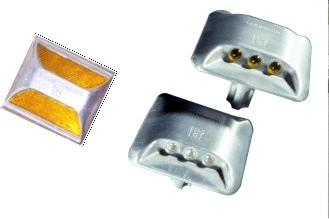 96 Χ 96Ύψος (mm)17,5Μήκος στελέχους (mm)50Διάμετρος στελέχους (mm)19 - 21Ηράκλειο  ……-03-2017Ηράκλειο  ……-03-2017Ηράκλειο  ……-03-2017               Η Συντάξασα                                                                         Η Προϊσταμένη         Κοκκινάκη Καλλιόπη                                                                  Χαιρέτη Πελαγία   Τοπογράφος Μηχανικός Τ.Ε.                                                     Πολιτικός Μηχανικός Τ.Ε.Ο ΔιευθυντήςΤεχνικών Έργων & ΜελετώνΜιχελάκης ΝικόλαοςΑρχιτέκτων Μηχ/κός Π.Ε.               Η Συντάξασα                                                                         Η Προϊσταμένη         Κοκκινάκη Καλλιόπη                                                                  Χαιρέτη Πελαγία   Τοπογράφος Μηχανικός Τ.Ε.                                                     Πολιτικός Μηχανικός Τ.Ε.Ο ΔιευθυντήςΤεχνικών Έργων & ΜελετώνΜιχελάκης ΝικόλαοςΑρχιτέκτων Μηχ/κός Π.Ε.               Η Συντάξασα                                                                         Η Προϊσταμένη         Κοκκινάκη Καλλιόπη                                                                  Χαιρέτη Πελαγία   Τοπογράφος Μηχανικός Τ.Ε.                                                     Πολιτικός Μηχανικός Τ.Ε.Ο ΔιευθυντήςΤεχνικών Έργων & ΜελετώνΜιχελάκης ΝικόλαοςΑρχιτέκτων Μηχ/κός Π.Ε.Ηράκλειο  …..-03-2017Ηράκλειο  …..-03-2017Ηράκλειο  …..-03-2017Ηράκλειο  …..-03-2017Ηράκλειο  …..-03-2017            Η Συντάξασα                                                                         Η Προϊσταμένη      Κοκκινάκη Καλλιόπη                                                                 Χαιρέτη ΠελαγίαΤοπογράφος Μηχανικός Τ.Ε.                                                   Πολιτικός Μηχανικός Τ.Ε.Ο ΔιευθυντήςΤεχνικών Έργων & ΜελετώνΜιχελάκης ΝικόλαοςΑρχιτέκτων Μηχ/κός Π.Ε.            Η Συντάξασα                                                                         Η Προϊσταμένη      Κοκκινάκη Καλλιόπη                                                                 Χαιρέτη ΠελαγίαΤοπογράφος Μηχανικός Τ.Ε.                                                   Πολιτικός Μηχανικός Τ.Ε.Ο ΔιευθυντήςΤεχνικών Έργων & ΜελετώνΜιχελάκης ΝικόλαοςΑρχιτέκτων Μηχ/κός Π.Ε.            Η Συντάξασα                                                                         Η Προϊσταμένη      Κοκκινάκη Καλλιόπη                                                                 Χαιρέτη ΠελαγίαΤοπογράφος Μηχανικός Τ.Ε.                                                   Πολιτικός Μηχανικός Τ.Ε.Ο ΔιευθυντήςΤεχνικών Έργων & ΜελετώνΜιχελάκης ΝικόλαοςΑρχιτέκτων Μηχ/κός Π.Ε.            Η Συντάξασα                                                                         Η Προϊσταμένη      Κοκκινάκη Καλλιόπη                                                                 Χαιρέτη ΠελαγίαΤοπογράφος Μηχανικός Τ.Ε.                                                   Πολιτικός Μηχανικός Τ.Ε.Ο ΔιευθυντήςΤεχνικών Έργων & ΜελετώνΜιχελάκης ΝικόλαοςΑρχιτέκτων Μηχ/κός Π.Ε.            Η Συντάξασα                                                                         Η Προϊσταμένη      Κοκκινάκη Καλλιόπη                                                                 Χαιρέτη ΠελαγίαΤοπογράφος Μηχανικός Τ.Ε.                                                   Πολιτικός Μηχανικός Τ.Ε.Ο ΔιευθυντήςΤεχνικών Έργων & ΜελετώνΜιχελάκης ΝικόλαοςΑρχιτέκτων Μηχ/κός Π.Ε.ΕΛΛΗΝΙΚΗ  ΔΗΜΟΚΡΑΤΙΑ                                          ΕΡΓΟ :ΕΛΛΗΝΙΚΗ  ΔΗΜΟΚΡΑΤΙΑ                                          ΕΡΓΟ :EΡΓΟ : Προμήθεια διαφόρων υλικών σήμανσης οδών                                                     Προϋπολογισμού 74.396,90 €                                                                                                                              K.A. 30-6662.005                                                                                                                                      EΡΓΟ : Προμήθεια διαφόρων υλικών σήμανσης οδών                                                     Προϋπολογισμού 74.396,90 €                                                                                                                              K.A. 30-6662.005                                                                                                                                      EΡΓΟ : Προμήθεια διαφόρων υλικών σήμανσης οδών                                                     Προϋπολογισμού 74.396,90 €                                                                                                                              K.A. 30-6662.005                                                                                                                                      ΔΗΜΟΣ  ΗΡΑΚΛΕΙΟΥΔΗΜΟΣ  ΗΡΑΚΛΕΙΟΥEΡΓΟ : Προμήθεια διαφόρων υλικών σήμανσης οδών                                                     Προϋπολογισμού 74.396,90 €                                                                                                                              K.A. 30-6662.005                                                                                                                                      EΡΓΟ : Προμήθεια διαφόρων υλικών σήμανσης οδών                                                     Προϋπολογισμού 74.396,90 €                                                                                                                              K.A. 30-6662.005                                                                                                                                      EΡΓΟ : Προμήθεια διαφόρων υλικών σήμανσης οδών                                                     Προϋπολογισμού 74.396,90 €                                                                                                                              K.A. 30-6662.005                                                                                                                                      ΤΕΧΝΙΚΗ  ΥΠΗΡΕΣΙΑΤΕΧΝΙΚΗ  ΥΠΗΡΕΣΙΑEΡΓΟ : Προμήθεια διαφόρων υλικών σήμανσης οδών                                                     Προϋπολογισμού 74.396,90 €                                                                                                                              K.A. 30-6662.005                                                                                                                                      EΡΓΟ : Προμήθεια διαφόρων υλικών σήμανσης οδών                                                     Προϋπολογισμού 74.396,90 €                                                                                                                              K.A. 30-6662.005                                                                                                                                      EΡΓΟ : Προμήθεια διαφόρων υλικών σήμανσης οδών                                                     Προϋπολογισμού 74.396,90 €                                                                                                                              K.A. 30-6662.005                                                                                                                                      ΤΜΗΜΑ ΚΥΚΛΟΦΟΡΙΑΣ & ΣΥΓΚΟΙΝΩΝΙΩΝΤΜΗΜΑ ΚΥΚΛΟΦΟΡΙΑΣ & ΣΥΓΚΟΙΝΩΝΙΩΝEΡΓΟ : Προμήθεια διαφόρων υλικών σήμανσης οδών                                                     Προϋπολογισμού 74.396,90 €                                                                                                                              K.A. 30-6662.005                                                                                                                                      EΡΓΟ : Προμήθεια διαφόρων υλικών σήμανσης οδών                                                     Προϋπολογισμού 74.396,90 €                                                                                                                              K.A. 30-6662.005                                                                                                                                      EΡΓΟ : Προμήθεια διαφόρων υλικών σήμανσης οδών                                                     Προϋπολογισμού 74.396,90 €                                                                                                                              K.A. 30-6662.005                                                                                                                                      EΡΓΟ : Προμήθεια διαφόρων υλικών σήμανσης οδών                                                     Προϋπολογισμού 74.396,90 €                                                                                                                              K.A. 30-6662.005                                                                                                                                      EΡΓΟ : Προμήθεια διαφόρων υλικών σήμανσης οδών                                                     Προϋπολογισμού 74.396,90 €                                                                                                                              K.A. 30-6662.005                                                                                                                                      EΡΓΟ : Προμήθεια διαφόρων υλικών σήμανσης οδών                                                     Προϋπολογισμού 74.396,90 €                                                                                                                              K.A. 30-6662.005                                                                                                                                      ΠΡΟΫΠΟΛΟΓΙΣΜΟΣ  ΥΛΙΚΩΝ ΠΡΟΫΠΟΛΟΓΙΣΜΟΣ  ΥΛΙΚΩΝ ΠΡΟΫΠΟΛΟΓΙΣΜΟΣ  ΥΛΙΚΩΝ ΠΡΟΫΠΟΛΟΓΙΣΜΟΣ  ΥΛΙΚΩΝ ΠΡΟΫΠΟΛΟΓΙΣΜΟΣ  ΥΛΙΚΩΝ ΠΡΟΫΠΟΛΟΓΙΣΜΟΣ  ΥΛΙΚΩΝ Α/ΑΠεριγραφή υλικούΜον.Μετρ.Ποσότητα (τεμ)Τιμή (€)ΔΑΠΑΝΗ (€)Α.Πινακίδες  Ρυθμιστικές (P)1Πινακίδα P2  (STOP)  Φ60τεμχ.31030,009.300,002Πινακίδες P40 Φ45τεμχ.22017,003.740,003Πινακίδες P7 Φ45τεμχ.3018,00540,004Πινακίδες P27 Φ45τεμχ.17019,003.230,005Πινακίδες P28 Φ45τεμχ.7519,001.425,006Πινακίδες P71 μήκος πλευράς 60cmτεμχ.7021,001.470,007Πινακίδες P53  Φ45τεμχ.5018,00900,008Πινακίδες P32 Φ45 με όριο ταχ/τας 30χλμ.τεμχ.5018,00900,009Πινακίδες P32 Φ45 με όριο ταχ/τας 50 χλμτεμχ.5018,00900,0010Πινακίδες P50 Φ45τεμχ.5018,00900,0011Πινακίδες Πρ-4α, 4β,4γτεμχ.20012,002.400,0012Πινακίδες Ρ54τεμχ.1018,00180,0013Πινακίδες Ρ55τεμχ.5018,00900,0014Πινακίδες P52 Φ45τεμχ.3018,00540,00ΣΥΝΟΛΟ ΟΜΑΔΑΣ Α:ΣΥΝΟΛΟ ΟΜΑΔΑΣ Α:ΣΥΝΟΛΟ ΟΜΑΔΑΣ Α:ΣΥΝΟΛΟ ΟΜΑΔΑΣ Α:27.325,00Β.Πινακίδες Αναγγελίας Κυνδύνου (Κ)15Πινακίδες Κ15 μήκος πλευράς 60cmτεμχ.7519,001.425,0016Πινακίδες Κ30 μήκος πλευράς 60cmτεμχ.4019,00760,0017Πινακίδες Κ16 μήκος πλευράς 60cmτεμχ.10019,001.900,00ΣΥΝΟΛΟ ΟΜΑΔΑΣ Β:ΣΥΝΟΛΟ ΟΜΑΔΑΣ Β:ΣΥΝΟΛΟ ΟΜΑΔΑΣ Β:ΣΥΝΟΛΟ ΟΜΑΔΑΣ Β:4.085,00Γ.Πινακίδες Πληροφοριακές ( Π )18Πινακίδες Π21 διαστ. 45χ45cmτεμχ.15022,003.300,0019Πινακίδες Π25 διαστ. 45χ45cmτεμχ.5022,001.100,0020Πινακίδες Π23 διαστ. 45χ45cmτεμχ.10022,002.200,0021Πινακίδες Π92 τεμχ.1022,00220,0022Πινακίδες Π77 διαστ. 45χ45cmτεμχ.3022,00660,0023Πινακίδες Π79 διαστ. 45χ45cm3022,00660,0024Πινακίδες Π60 μήκος πλευράς 40cmτεμχ.8021,001.680,00ΣΥΝΟΛΟ ΟΜΑΔΑΣ Γ:ΣΥΝΟΛΟ ΟΜΑΔΑΣ Γ:ΣΥΝΟΛΟ ΟΜΑΔΑΣ Γ:ΣΥΝΟΛΟ ΟΜΑΔΑΣ Γ:9.820,00Δ.Διάφορα υλικά Σήμανσης25Ανακλαστήρες οδοστρώματος μεταλλικοίτεμχ.6154,502.767,5026Στύλοι πινακίδων από γαλβανισμένο σιδηροσωλήνα    2 1/2" ύψους 3.00μ.τεμχ.80020,0016.000,00ΣΥΝΟΛΟ ΟΜΑΔΑΣ Δ:ΣΥΝΟΛΟ ΟΜΑΔΑΣ Δ:ΣΥΝΟΛΟ ΟΜΑΔΑΣ Δ:ΣΥΝΟΛΟ ΟΜΑΔΑΣ Δ:18.767,50ΣΥΝΟΛΟ:59.997,50ΦΠΑ  24%14.399,40ΓΕΝΙΚΟ ΣΥΝΟΛΟ:74.396,90Ηράκλειο …../03/ 2017Ηράκλειο …../03/ 2017Ηράκλειο …../03/ 2017Ηράκλειο …../03/ 2017Ηράκλειο …../03/ 2017Ηράκλειο …../03/ 2017Η ΣυντάξασαΗ ΠροϊσταμένηΗ ΠροϊσταμένηΚοκκινάκη ΚαλλιόπηΧαιρέτη ΠελαγίαΧαιρέτη ΠελαγίαΤοπογράφος Μηχανικός Τ.Ε.Πολιτικός Μηχανικός Τ.Ε.Πολιτικός Μηχανικός Τ.Ε.Ο ΔιευθυντήςΟ ΔιευθυντήςΟ ΔιευθυντήςΟ ΔιευθυντήςΟ ΔιευθυντήςΟ ΔιευθυντήςΤεχνικών Έργων & ΜελετώνΤεχνικών Έργων & ΜελετώνΤεχνικών Έργων & ΜελετώνΤεχνικών Έργων & ΜελετώνΤεχνικών Έργων & ΜελετώνΤεχνικών Έργων & ΜελετώνΜιχελάκης ΝικόλαοςΜιχελάκης ΝικόλαοςΜιχελάκης ΝικόλαοςΜιχελάκης ΝικόλαοςΜιχελάκης ΝικόλαοςΜιχελάκης ΝικόλαοςΑρχιτέκτων Μηχ/κός Π.Ε.Αρχιτέκτων Μηχ/κός Π.Ε.Αρχιτέκτων Μηχ/κός Π.Ε.Αρχιτέκτων Μηχ/κός Π.Ε.Αρχιτέκτων Μηχ/κός Π.Ε.Αρχιτέκτων Μηχ/κός Π.Ε.